                                         ZAMAWIAJĄCY: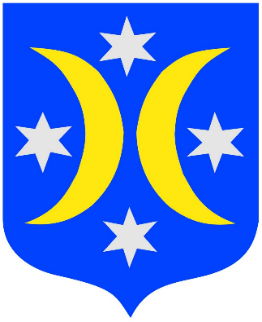       Gmina Goleniów      Plac Lotników 1      72-100 Goleniów      e-mail: zamowienia.publiczne@goleniow.pl SPECYFIKACJA ISTOTNYCH WARUNKÓW ZAMÓWIENIAPRZEDMIOT ZAMÓWIENIA:„Budowa centrum przesiadkowego w miejscowości Załom wraz z pętlą autobusową”ZNAK SPRAWY: WGG.271.4.60.2018.ISTRYB POSTĘPOWANIA:Postępowanie prowadzone jest w trybie przetargu nieograniczonego(art. 39 - 46 ustawy z dnia 29 stycznia 2004 r. Prawo zamówień publicznych tj. Dz. U. z 2015 poz. 2164 z późn. zm.)WARTOŚĆ SZACUNKOWA:Poniżej kwot określonych w przepisach wydanych na podstawie art. 11 ust. 8 ustawy z dnia 29 stycznia 2004 roku Prawo zamówień publicznych                                                                                              ZATWIERDZIŁ:                                                                                           Burmistrz Gminy Goleniów                                                                                           Robert Krupowicz NAZWA I ADRES ZAMAWIAJĄCEGOGmina GoleniówAdres:Urząd Gminy i Miasta w GoleniowiePlac Lotników 1, 72-100 GoleniówPokój nr 212Telefon:  91 4698200  Telefaks:  91 4698298e-mail: zamowienia.publiczne@goleniow.plREGON: 811684367NIP: 856-00-08-981strona internetowa: www.goleniow.plgodziny urzędowania: poniedziałek – piątek w godz. 7:30 – 15:30zwane dalej „Zamawiającym” zaprasza do udziału w postępowaniu o zamówienie publiczne w trybie przetargu nieograniczonego zgodnie z wymaganiami określonymi w niniejszej Specyfikacji Istotnych Warunków Zamówienia, zwanej dalej „SIWZ”. TRYB UDZIELENIA ZAMÓWIENIA2.1. Postępowanie prowadzone jest w trybie przetargu nieograniczonego na podstawie art. 10 ust. 1 oraz 39 – 46 ustawy z dnia 29 stycznia 2004 r. Prawo zamówień publicznych (Dz. U. z 2017 r., poz. 1579 z późn.zm) zwanej dalej „Pzp”. Wartość szacunkowa: poniżej kwot określonych w przepisach wydanych na podstawie art. 11 ust. 8 ustawy z dnia 29 stycznia 2004 roku Prawo zamówień publicznych.2.2. Postępowanie prowadzone jest w oparciu o zapisy art. 24aa ust. 1 ustawy Pzp. Zamawiający może najpierw dokonać oceny ofert, a następnie zbadać czy wykonawca, którego oferta została oceniona jako najkorzystniejsza, nie podlega wykluczeniu oraz spełnia warunki udziału w postępowaniu.   3.  OPIS PRZEDMIOTU ZAMÓWIENIAOznaczenie przedmiotu zamówienia wg Wspólnego Słownika Zamówień (CPV):45000000 – 7 Roboty budowlane 45100000 – 8 Przygotowanie ternu pod budowę45210000 – 2 Roboty budowlane w zakresie budynków45223000 – 6 Roboty budowlane w zakresie konstrukcji 45231000 – 5 Roboty budowlane w zakresie budowy rurociągów, ciągów komunikacyjnych i linii energetycznych 45232000 – 2 Roboty pomocnicze w zakresie rurociągów i kabli45300000 – 0 Roboty instalacyjne w budynkach    3.1. Przedmiotem zamówienia są roboty budowlane w ramach zadania inwestycyjnego pn.: „Budowa centrum przesiadkowego wraz z pętlą autobusową w miejscowości Załom”. 3.2. Zakres przedmiotu zamówienia do wykonania obejmuje w szczególności:budowę budynku do obsługi podróżnych, wraz z niezbędnymi instalacjami i przyłączami, zlokalizowanego na terenie działek 142/9, 142/13-20 z obrębu Załom, wraz z zadaszonym przejściem na perony autobusowe;zagospodarowanie terenu w/w działek w postaci m.in. dróg, placów manewrowych, miejsc parkingowych, chodników, ścieżki pieszo-rowerowej, terenów zielonych, montaż małej architektury;wykonanie niezbędnych przyłączy, w tym w szczególności przyłącza: wody, kanalizacji sanitarnej, gazu, elektroenergetycznego, teletechnicznego, oświetlenia terenu;wykonanie niezbędnych instalacji, w tym w szczególności instalacji: wody, kanalizacji sanitarnej, co i cwu, elektroenergetycznej, teletechnicznej, wentylacji i klimatyzacji, oświetlenia, itd.;montaż wyposażenia obiektu;skablowanie Istniejącej linii napowietrznej NN oraz SN.  Przedmiotowa inwestycja będzie realizowana w oparciu o:ostateczną decyzję pozwolenia na budowę z dnia 28 lutego 2017 r. nr 111/2017 wydaną przez Starostę Goleniowskiego,dokumentację projektową sporządzoną przez Wykonawcę: APA PRO KAROL JURGA,                     z siedzibą przy ul. Kołłątaja 2 w Goleniowie, stanowiącą załączniki nr 10 – 31 do SIWZ.3.3. Przedmiot zamówienia określają n/w załączniki stanowiące dokumentację projektową i Specyfikację Techniczną Wykonania i Odbioru Robót:załącznik nr 10 do SIWZ – projekt budowlany branży architektonicznej oraz zagospodarowania terenu,załącznik nr 11 do SIWZ – projekt budowlany branży konstrukcyjnej,załącznik nr 12 do SIWZ - projekt budowlany branży sanitarnej,załącznik nr 13a do SIWZ - projekt budowlany branży elektrycznej nr 2,Załącznik nr 13b do SIWZ - projekt budowlany branży elektrycznej nr 2 załącznik nr 14 do SIWZ - projekt budowlany branży drogowej, załącznik nr 15 do SIWZ – projekt budowlany branży telekomunikacyjnej,załącznik nr 16 do SIWZ - projekt wykonawczy branży drogowej,załącznik nr 17 do SIWZ - projekt wykonawczy branży architektonicznej,załącznik nr 18 do SIWZ - projekt wykonawczy branży konstrukcyjnej,załącznik nr 19 do SIWZ - projekt wykonawczy branży sanitarnej,załącznik nr 20 do SIWZ - projekt wykonawczy branży telekomunikacyjnej,załącznik nr 21a do SIWZ - projekt wykonawczy instalacji elektrycznych nr 1,załącznik nr 21b do SIWZ - projekt wykonawczy instalacji elektrycznych nr 2, załącznik nr 22 do SIWZ - STWIOR dla branż: drogowej, budowlanej, elektrycznej                              i sanitarnej,załącznik nr 23 do SIWZ – projekt tymczasowej organizacji ruchu,załącznik nr 24 do SIWZ - przedmiar robót - roboty budowlane,załącznik nr 25 do SIWZ - przedmiar robót - instalacje elektryczne,załącznik nr 26 do SIWZ - przedmiar robót branży sanitarnej – instalacje wewnętrzne,załącznik nr 27 do SIWZ - przedmiar robót branży sanitarnej – instalacje zewnętrzne,załącznik nr 28 do SIWZ - przedmiar robót – roboty drogowe,załącznik nr 29 do SIWZ – ostateczna decyzja pozwolenia na budowę,załącznik nr 30 do SIWZ – operat wodnoprawny, załącznik nr 31 do SIWZ – decyzje na wycinkę drzew,Załącznik nr 32 do SIWZ – rysunki poglądowe dodatkowych urządzeń zabawowychUWAGA! Zamawiający dopuszcza zmianę nawierzchni zatok autobusowych z nawierzchni asfaltowej na kostkę kamienną za co Wykonawca otrzyma dodatkowe punkty                         w ramach pozacenowego kryterium oceny ofert, o którym mowa w rozdz. 13 SIWZ. Zakres przedmiotu zamówienia do wykonania nie obejmuje wykonania wymiany gruntu. W zamian należy zastosować warstwę odcinającą z pospółki 0/63 o grubości warstwy 15 cm przy zachowaniu poniższych warunków:z podłoża należy usunąć całkowicie warstwy gruntów organicznych oraz zmieszanych gruntów humusu, piasku i gruzu; podłoże, pod konstrukcję nawierzchni (na warstwie odcinającej), powinno spełniać następujące parametry: E1>=70 MPa, E2>=100 MPa, wskaźnik zagęszczenia 1,00.W związku z powyższym w Projekcie Budowlanym branży drogowej stanowiącym zał. nr 14 do SIWZ:w części opisowej, w pkt. 6 p.n. Konstrukcja nawierzchni, wykreśla się wszystkie zapisy dotyczące konieczności wykonania wymiany gruntu pod warstwy konstrukcyjne nawierzchni, a w to miejsce wprowadza się warstwę odcinającą                         z pospółki 0/63 o grubości warstwy 15 cm przy zachowaniu wyżej opisanych warunków;     w części rysunkowej (Rys. 02 Przekroje konstrukcyjne) wykreśla się wszystkie zapisy dotyczące konieczności wykonania wymiany gruntu pod warstwy konstrukcyjne nawierzchni, a w to miejsce wprowadza się warstwę odcinającą                  z pospółki 0/63 o grubości warstwy 15 cm przy zachowaniu wyżej opisanych warunków.    Powyższa zasada obowiązuje również we wszystkich pozostałych załącznikach stanowiących dokumentację projektową i Specyfikację Techniczną Wykonania                        i Odbioru Robót. Nawierzchnię stanowisk postojowych dla pojazdów osób z niepełnosprawnością należy oznakować farbą barwy niebieskiej (znak P-24 umieszcza się na nawierzchni barwy niebieskiej), zgodnie z Rozporządzenie Ministra Infrastruktury i Rozwoju z dnia 3 lipca 2015 r. zmieniające rozporządzenie w sprawie szczegółowych warunków technicznych dla znaków i sygnałów drogowych oraz urządzeń bezpieczeństwa ruchu drogowego i warunków ich umieszczania na drogach (Dz. U. Nr 220, poz. 2181, z późn. zm.).Na terenie centrum przesiadkowego Wykonawca zamontuje dodatkowe dwa urządzenia (przekazane przez Zamawiającego), stanowiące wyposażenie placu zabaw tj. huśtawkę metalową „bocianie gniazdo” oraz zestaw zabawowy drewniany (zjeżdżalnia na wieży z drabinką) – których rysunki poglądowe stanowią zał. nr 32 do SIWZ, a także wykona nawierzchnię bezpieczną wokół w/w urządzeń – zgodnie                      z projektem branży drogowej. Dokładna lokalizacja montażu urządzeń zostanie wskazana w trakcie prowadzenia robót budowlanych. Koszty załadunku, dowozu                  (z odległości ok. 3 km od centrum przesiadkowego) i montażu urządzeń w całości ponosi Wykonawca. 3.4. Informacje szczegółowe:Wykonawca zobowiązany jest, przy ścisłej współpracy z Inżynierem Kontraktu działającym w imieniu i na rzecz Zamawiającego, do uzyskania w imieniu Zamawiającego pozwolenia na użytkowanie.Wykonawca w ramach wynagrodzenia określonego w ofercie zobowiązany jest do wykonania oznakowania oraz zabezpieczenia miejsc prowadzenia robót na czas ich realizacji oraz zapewnienia bezpiecznych dojść i przejazdów przez teren robót do prywatnych posesji.Opis przedmiotu zamówienia wraz z technologią wykonania robót budowlanych określony został w dokumentach opisanych w pkt 3.2. i 3.3. niniejszej SIWZ. Przedmiar robót należy traktować jako materiał pomocniczy, niebędący podstawą opisu przedmiotu zamówienia i obliczenia ceny ryczałtowej. Wykonawca przed złożeniem oferty ma obowiązek sprawdzić zakres i rodzaj robót z projektem budowlanym i uwzględnić powyższe w oferowanej cenie ryczałtowej.W ramach niniejszego zamówienia oraz ceny oferty Wykonawca zobligowany będzie do wykonania oraz zapewnienia:odwodnienia miejsca prowadzenia robót,  zabezpieczenia przed zniszczeniem punktów osnowy geodezyjnej znajdujących się na terenie inwestycji, a w przypadku gdy ulegną zniszczeniu / uszkodzeniu Wykonawca zobowiązany będzie do ich odtworzenia na własny koszt,sprawnej organizacji i zagospodarowania zaplecza budowy, tj. zorganizowania zaplecza budowy i zaplecza socjalnego dla potrzeb własnych wraz z zabezpieczeniem dostawy mediów niezbędnych dla ich funkcjonowania (zapewnienie dostawy wody i energii elektrycznej, odprowadzenia nieczystości),zapewnienie zgodnych z przepisami prawa warunków bhp i ppoż.,w przypadku korzystania z podwykonawców - koordynowania robót podwykonawców, ponosząc za nich pełną odpowiedzialność,zapewnienie nadzoru technicznego nad realizowanym zadaniem, nadzoru nad personelem w zakresie porządku i dyscypliny pracy,prawidłowego prowadzenia dokumentacji budowy,przy realizacji zamówienia zagwarantowania, aby wszystkie materiały użyte do wykonania przedmiotu umowy posiadały dopuszczenie do obrotu oraz dokumenty potwierdzające ich zgodności z obowiązującym prawem, w tym w zakresie norm. Wykonawca, w/w dokumenty dostarczy Zamawiającemu przy odbiorze końcowym. Wyklucza się montaż jakichkolwiek materiałów i sprzętu nie posiadających potwierdzenia ich zgodności z obowiązującymi normami i dopuszczenia do obrotu ,wymagania dotyczące robót – wszystkie prace winny być zrealizowane zgodnie z obowiązującym prawem, obowiązującymi normami, warunkami technicznymi i sztuką budowlaną, przepisami bhp, ppoż. z zalecaniami przedstawiciela Zamawiającego, oraz zgodnie z wymogami dokumentacji projektowej i wytycznymi niniejszej Specyfikacji,                  a także z pozostałymi załącznikami,Wykonawca zobowiązany jest do przywrócenia należytego stanu i porządku terenu budowy, a także (w razie z korzystania) dróg, nieruchomości, urządzeń, obiektów itp., które Wykonawca naruszył przy wykonywaniu przedmiotu zamówienia,Wykonawca jest zobowiązany do sporządzenia instrukcji użytkowania i obsługi zamontowanych urządzeń oraz do zapewnienia przeszkolenia pracowników Zamawiającego w zakresie obsługi i eksploatacji wszystkich urządzeń zamontowanych w obiekcie, w szczególności: kotła gazowego, urządzeń podczyszczających itp., dostarczenie Zamawiającemu, na co najmniej 3 dni przed podpisaniem umowy, oświadczenia o podjęciu obowiązków kierownika budowy i kierowników robót branżowych oraz uwierzytelnionych kopii zaświadczeń właściwej izby samorządu zawodowego potwierdzających wpis ww. osób na listę członków tej izby                                           i uwierzytelnionych kopii uprawnień budowlanych,dostarczenie Zamawiającemu, na co najmniej 3 dni przed podpisaniem umowy kosztorysu ofertowego w wersji szczegółowej i uproszczonej wraz z tabelą elementów scalonych i zestawieniami: materiałów i sprzętu, ustawienie tablicy informacyjnej budowy zgodnej z przepisami zawartymi 
w Rozporządzeniu Ministra Infrastruktury z dn. 26.04.2002 r. w sprawie dziennika budowy, montażu i rozbiórki tablicy informacyjnej oraz ogłoszenia zawierającego dane dotyczące bezpieczeństwa pracy i ochrony zdrowia (DZ.U.2002r. Nr 108, poz. 953 ze zm.), oraz dokonywanie stosownych zmian w treści tablicy,wykonanie i ustawienie tablicy informacyjnej, zawierającej informację o dofinansowaniu zadania ze środków Regionalnego Programu Operacyjnego WZ 2014-2020 (wraz                          z oznaczeniami programu). Wykonawca przed zamontowaniem tablicy musi uzyskać akceptację Zamawiającego co do jej treści oraz szaty graficznej,   ogrodzenie i oznakowanie terenu budowy oraz odpowiednie oznakowanie i zabezpieczenie miejsc prowadzenia robót, wygrodzenie stref niebezpiecznych – zgodnie z obowiązującymi przepisami,uzyskanie zatwierdzenia materiałów budowlanych przed wbudowaniem, udzielanego przez Inżyniera Kontraktu oraz przekazywanie Inżynierowi Kontraktu na bieżąco: dokumentów potwierdzających zgodność zastosowanych materiałów z polską lub europejską normą podpisanych przez Kierownika budowy, z adnotacją o miejscu wbudowania. W przypadku zamiaru zastosowania materiałów i urządzeń równoważnych dodatkowo wymagana jest akceptacja Projektanta,dostarczenia gwarancji producentów dla zamontowanych urządzeń i sprzętu,                               w przypadku, gdy gwarancja producenta jest dłuższa niż okres gwarancji i rękojmi udzielonej przez Wykonawcę robót,     przeprowadzenie prób, pomiarów, sprawdzeń i odbiorów przewidzianych warunkami technicznymi wykonania i odbioru robót budowlano – montażowych,wykonanie na własny koszt odkrywki elementów robót budzących wątpliwość w celu sprawdzenia jakości ich wykonania, jeżeli wykonanie tych robót nie zostało zgłoszone do sprawdzenia przed ich zakryciem,dostarczenie, montaż, demontaż oraz wykorzystanie rusztowań, szalunków i wszelkiego rodzaju sprzętu, narzędzi i urządzeń koniecznych do użycia w celu wykonania przedmiotu zamówienia,odpowiednie opisanie zamontowanych tablic rozdzielczych i szaf sterowniczych (oznaczenia poszczególnych przycisków),oznakowanie wybudowanego obiektu zgodnie z instrukcją bezpieczeństwa pożarowego obiektu,usunięcie poza teren budowy wszelkich urządzeń tymczasowych, zaplecza itp., po zakończeniu robót,przestrzegania jako wytwarzający odpady przepisów prawnych wynikających z ustawy z dnia 27 kwietnia 2001 r. Prawo ochrony środowiska (Dz. U. z 2013 r., poz. 1232 – tekst jednolity ze zmianami) oraz ustawy z dnia 14 grudnia 2012 r. o odpadach (Dz. U. z 2013 r., poz. 21 ze zmianami). Wykonawca w trakcie realizacji przedmiotu zamówienia, ma obowiązek w pierwszej kolejności poddania odpadów budowlanych odzyskowi, a jeżeli z przyczyn technologicznych jest on niemożliwy lub nie jest uzasadniony z przyczyn ekologicznych lub ekonomicznych, to Wykonawca zobowiązany jest do przekazania powstałych odpadów do unieszkodliwienia. Wykonawca zobowiązany jest udokumentować Zamawiającemu sposób gospodarowania  tymi odpadami, jako warunek dokonania odbioru końcowego przedmiotu zamówienia.W terminie nie późniejszym niż 3 dni przed dniem podpisania umowy, Wykonawca ma obowiązek przedłożyć Zamawiającemu do zatwierdzenia, harmonogram rzeczowo – finansowy  (w formie pisemnej oraz elektronicznej), przedstawiający wykonanie robót i ich finansowanie, który zostanie również zaakceptowany przez Zamawiającego. Zakres robót do wykonania przedstawiony w harmonogramie rzeczowo – finansowym musi być rozbity na elementy robót, czas realizacji oraz koszty finansowe. Wykonawca bezzwłocznie da powiadomienie Zamawiającemu o szczególnych, prawdopodobnych, przyszłych wydarzeniach lub okolicznościach, które mogą niesprzyjająco wpłynąć na realizację umowy lub ją opóźnić. W tym wypadku, lub jeśli Zamawiający da Wykonawcy powiadomienie,                    że harmonogram nie zgadza się (w podanym zakresie) z umową lub nie jest spójny z faktycznym postępem prac i podanymi zamierzeniami Wykonawcy, Wykonawca przedłoży Zamawiającemu uaktualniony harmonogram.Zamawiający wymaga, aby roboty budowlane były wykonywane w sposób powodujący jak najmniejsze utrudnienia w funkcjonowaniu ruchu drogowego i pieszego, aż do zakończenia i odbioru ostatecznego robót. W celu bezkolizyjnego korzystania przez właścicieli posesji z wjazdów  i dojść do swoich posesji, Wykonawca na minimum 2 dni przed rozpoczęciem robót, doręczy pismo zawiadamiające właścicieli posesji oraz Gminę Goleniów, forma pisemna (za potwierdzeniem przekazania informacji), o terminie i zakresie robót wykonywanych w tym czasie oraz w/w informację jest zobowiązany zamieścić w prasie lokalnej. Wjazdy drogowe nie mogą być wyłączone na czas dłuższy niż 3 dni. Wymaga się aby Wykonawca, na ciągach jezdnych i pieszych, układał robocze pomosty lub stosował metody wykonania pozwalające na ruch pieszy i zapewniające dojście do posesji. Wszelkie spory mogące wyniknąć z powstałej sytuacji będą rozstrzygane na indywidualnych spotkaniach, przy udziale przedstawicieli – Gminy Goleniów, Wykonawcy i właścicieli posesji. Wykonawca jest zobowiązany do wprowadzenia tymczasowej organizacji ruchu na czas prowadzenia robót. Zamawiający jest w posiadaniu projektu tymczasowej organizacji ruchu, opracowanego przez autora dokumentacji projektowej, który stanowi zał. nr 23 do SIWZ. Wykonawca zobowiązany będzie do jego aktualizacji lub opracowania własnego projektu organizacji ruchu na czas prowadzenia robót (zgodnie z opracowanym przez siebie harmonogramem rzeczowo – finansowym), który podlegać będzie zatwierdzeniu przez Starostę Powiatu oraz Zamawiającego. Do nieprzewidzianych potrzeb, wynikających                       z wprowadzonego sposobu przebudowy lub związanych z technologią robót, Wykonawca wykona, zatwierdzi i będzie aktualizował organizację ruchu na własny koszt, który należy ująć w wycenie robót.   Załatwienie wszystkich formalności i kosztów związanych z wykonaniem przedmiotu zamówienia leży po stronie Wykonawcy, w tym w szczególności koszt zajęcia pasa drogowego. Wykonawca jest zobowiązany wykonać przedmiot zamówienia z materiałów własnych, zakupionych przez siebie i zgodnych z dokumentacją projektową.Obsługa geodezyjna wraz z inwentaryzacją powykonawczą, opracowanie oraz uzgodnienie czasowej organizacji ruchu i koszty z tym związane leżą po stronie Wykonawcy robót.Wszystkie materiały z rozbiórki, nie nadające się do ponownego wbudowania, Wykonawca podda unieszkodliwieniu na własny koszt.Wszystkie materiały z rozbiórki nadające się do ponownego wbudowania należy przekazać Zamawiającemu. W zależności od specyfiki materiału, należy ułożyć go na paletach bądź zapakować Big Bag oraz przewieźć i rozładować na wskazane przez Zamawiającego miejsce w odległości średnio ok. 15 km.W trakcie prac Wykonawca jest zobowiązany do zapewnienia ciągłej dostawy wody, energii oraz odbiorów nieczystości ciekłych i umożliwienia odbioru nieczystości stałych – jeżeli prace Wykonawcy będą miały wpływ na zaburzenie prawidłowości zaopatrzenia w w/w dostawy/usługi.Koszt zabezpieczenia terenu robót musi być włączony w cenę oferty.Do wykonania zamówienia Wykonawca zobowiązany jest użyć materiałów gwarantujących odpowiednią jakość, o parametrach technicznych i jakościowych odpowiadających właściwościom materiałów przyjętych w projekcie i dopuszczonych do stosowania. Przy wykonywaniu robót budowlanych Wykonawca zastosuje wyroby budowlane wprowadzone do obrotu zgodnie z zasadami określonymi w ustawie z dnia 16 kwietnia 2004 r. o wyrobach budowlanych (Dz. U. z 2016 r., poz. 1570 z późn. zm.) oraz w przepisach wykonawczych do tej ustawy.Wykonawca ma obowiązek posiadać w stosunku do użytych materiałów i urządzeń dokumenty potwierdzające pozwolenie na zastosowanie w budownictwie.Wykonawca przygotuje oraz złoży u Zamawiającego podczas odbioru końcowego robót (3 egz. w formie pisemnej, trwale spięte; 2 kopie zapisane na nośniku CD) wszelkie dokumenty za wykonany przedmiot zamówienia, a  w szczególności:protokoły z badania materiałów,dokumenty potwierdzające jakość materiałów i urządzeń użytych do wykonania przedmiotu zamówienia,inne dokumenty zgromadzone w trakcie wykonywania przedmiotu zamówienia, a odnoszące się do jego realizacji, zwłaszcza rysunki ze zmianami naniesionymi  w trakcie realizacji zadania,projekt powykonawczy,inwentaryzację geodezyjną powykonawczą,pozostałe dokumenty niezbędne do zgłoszenia zakończenia realizacji robót. Wszystkie dokumenty o których mowa powyżej (lit. a-f) mają być uporządkowane, a ich wersja papierowa ma być tożsama z wersją zapisaną na nośniku CD (taka sama numeracja i nazewnictwo).Podczas realizacji inwestycji Zamawiający ma prawo do wglądu w materiały budowlane, które będą użyte do wykonania przedmiotu zamówienia, celem skontrolowania ich zgodności z obowiązującym prawem. Po stronie Wykonawcy leży prowadzenie dokumentacji audiowizualnej z realizacji inwestycji w odstępach tygodniowych w ilości niezbędnej w formie zdjęć cyfrowych. Zdjęcia powinny być szczegółowo opisane ( z automatycznym datownikiem) i z archiwizowane w formacie cyfrowym (nośnik DVD lub CD – w ilości 2 egz.).3.5. Zamawiający nie przewiduje udzielania zaliczek.3.6. Zamawiający nie przewiduje możliwości udzielenia zamówienia w podziale na części.3.7. W trakcie realizacji niniejszej inwestycji, Zamawiający planuje również realizację inwestycji polegającej na budowie ul. Leśnej w Załomiu, która stanowi dojazd do przedmiotowego centrum przesiadkowego. W związku z powyższym, Wykonawca wyłoniony w drodze niniejszego postępowania będzie zobowiązany do współpracy z wykonawcami, którzy realizować będą ul. Leśną, w szczególności do wykonania swoich robót w ścisłej koordynacji organizacyjno – technologicznej z wykonawcami ul. Leśnej. 3.8. Ewentualne podane w opisach nazwy własne, znaki towarowe, patenty, pochodzenie, źródła lub szczególne procesy, które charakteryzuje produkty lub usługi, normy, oceny techniczne specyfikacje techniczne itp.  nie mają na celu naruszenie  art.  29, art. 30, art. 7 ustawy  z dnia 29 stycznia 2004 r. Prawo zamówień publicznych (Dz. U.  z 2015 r., poz. 2164 z późn. zm.),                a mają jedynie za zadanie sprecyzowanie oczekiwań jakościowych, technologicznych, wydajnościowych czy funkcjonalnych Zamawiającego. Zamawiający dopuszcza rozwiązania równoważne pod warunkiem spełnienia tego samego poziomu technologicznego, wydajnościowego i funkcjonalnego założonego w projekcie. Wszystkie ewentualne nazwy własne i marki handlowe elementów budowlanych, normy, oceny techniczne specyfikacje techniczne itp. systemów, urządzeń i wyposażania zawarte w SIWZ oraz dokumentacji projektowej, zostały użyte w celu sprecyzowania oczekiwań jakościowych technologicznych, wydajnościowych czy funkcjonalnych Zamawiającego. Zamawiający oświadcza, że dopuszcza składanie ofert, w których poszczególne urządzenia bądź materiały wymienione                                w dokumentacji projektowej oraz przedmiarze robót mogą być zastąpione urządzeniami bądź materiałami równoważnymi. Poprzez pojęcie materiałów i urządzeń równoważnych należy rozumieć materiały gwarantujące realizację robót zgodnie z projektem oraz zapewniające uzyskanie parametrów technicznych nie gorszych od założonych w dokumentacji projektowej, specyfikacji technicznej wykonania  i odbioru oraz przedmiarze robót. Równoważne produkty  i urządzenia muszą być dopuszczone do obrotu i stosowania zgodnie z obowiązującym prawem. Wykonawca, który zaoferuje produkty oraz urządzenia równoważne wymagające zmiany posiadanych decyzji, będzie musiał w ramach wykonania zamówienia w imieniu Zamawiającego, uzyskać wymagane decyzje własnym staraniem i kosztem, gwarantując jednocześnie wykonanie zamówienia w terminie wynikającym z SIWZ. Wykonawca, który powołuje się na rozwiązania równoważne opisane przez Zamawiającego, jest zobowiązany wykazać, że oferowane przez niego dostawy, usługi lub roboty budowlane spełniają wymagania określone przez Zamawiającego. Obowiązek Wykonawcy wykazania równoważności produktu jest obowiązkiem wynikającym z ustawy Pzp, który może być spełniony w jakikolwiek sposób pozwalający Zamawiającemu jednoznacznie stwierdzić zgodność oferowanych w ofercie produktów z wymaganiami określonymi w SIWZ, co winno zostać wykazane na etapie składnia ofert zawierających produkty równoważne.3.9. Zamawiający żąda by Wykonawca wskazał w ofercie część zamówienia, której wykonanie chce powierzyć podwykonawcom wraz z podaniem nazw firm tychże podwykonawców – o ile są znane. Jeżeli wykonawca ma zamiar zlecić wykonanie części zamówienia podwykonawcy, to musi wypełnić i załączyć do oferty załącznik nr 4 do SIWZ.3.10. Na cały przedmiot zamówienia (tj. na wykonane roboty budowlane i wbudowane urządzenia) Wykonawca udzieli Zamawiającemu 60 miesięcznej gwarancji oraz 60 miesięcznej rękojmi, licząc od dnia odbioru końcowego robót i podpisanego (bez uwag) protokołu odbioru. Po zakończeniu przez Wykonawcę robót objętych niniejszym zamówieniem, w przypadku chęci wykonania przyłączy infrastrukturalnych lub naprawy sieci przez „osoby trzecie”, Wykonawca zostanie zwolniony z udzielenia gwarancji na wykonane roboty, na odcinku, na którym prace te będą wykonywane. Na takim obszarze, gwarancja będzie obowiązywać inwestora lub Wykonawcę tych prac.3.11. Zamawiający wymaga zatrudnienia na podstawie umowy o pracę przez Wykonawcę lub podwykonawcę osób wykonujących n/w czynności w trakcie realizacji zamówienia, jeżeli wykonanie tych czynności polega na wykonywaniu pracy w sposób określony w art. 22 par 1 ustawy z dnia 26 czerwca 1974 r. – Kodeks pracy (Dz. U. z 2014 r., poz. 1502, z późn. zm):obsługa maszyn budowlanych,wykonywanie robót murarskich,wykonywanie robót dekarskich,wykonywanie robót przy przyłączach do obiektu oraz instalacji, w tym w szczególności: wody, kanalizacji sanitarnej i technologicznej, kanalizacji deszczowej, co i cwu, gazu, sieci elektroenergetycznej, sieci teletechnicznej, wentylacji i klimatyzacji, sprężonego powietrza, oświetlenia awaryjnego i ewakuacyjnego, przeciwpożarowej (SAP), niskoprądowych (p.poż, alarmowa, telefoniczna, komputerowa, nagłośnienia, TV);wykonywanie robót posadzkarskich i okładzinowych,wykonywanie zabudowania terenu i robót wykończeniowych w budownictwie. 3.11.1. W trakcie realizacji umowy Zamawiający uprawniony jest do wykonywania czynności kontrolnych wobec Wykonawcy odnośnie spełniania przez Wykonawcę lub podwykonawcę wymogu zatrudnienia na podstawie umowy o pracę osób wykonujących wskazane w pkt. 3.11. czynności. Zamawiający uprawniony jest w szczególności do:żądania oświadczeń i dokumentów w zakresie potwierdzenia spełniania ww. wymogów                 i dokonywania ich oceny,żądania wyjaśnień w przypadku wątpliwości w zakresie potwierdzenia spełniania ww. wymogów,przeprowadzania kontroli na miejscu wykonywania świadczenia.3.11.2. W trakcie realizacji umowy na każde wezwanie Zamawiającego w wyznaczonym w tym wezwaniu terminie Wykonawca przedłoży Zamawiającemu wskazane poniżej dowody w celu potwierdzenia spełnienia wymogu zatrudnienia na podstawie umowy o pracę przez Wykonawcę lub podwykonawcę osób wykonujących wskazane w pkt. 3.11. czynności w trakcie realizacji Umowy:oświadczenie wykonawcy lub podwykonawcy o zatrudnieniu na podstawie umowy o pracę osób wykonujących czynności, których dotyczy wezwanie Zamawiającego. Oświadczenie to powinno zawierać w szczególności: dokładne określenie podmiotu składającego oświadczenie, datę złożenia oświadczenia, wskazanie, że objęte wezwaniem czynności wykonują osoby zatrudnione na podstawie umowy o pracę wraz ze wskazaniem liczby tych osób, imion i nazwisk tych osób, rodzaju umowy o pracę i wymiaru etatu oraz podpis osoby uprawnionej do złożenia oświadczenia w imieniu wykonawcy lub podwykonawcy;poświadczoną za zgodność z oryginałem odpowiednio przez Wykonawcę lub Podwykonawcę kopię umowy/umów o pracę osób wykonujących w trakcie realizacji zamówienia czynności, których dotyczy ww. oświadczenie Wykonawcy lub Podwykonawcy (wraz z dokumentem regulującym zakres obowiązków, jeżeli został sporządzony). Kopia umowy/umów powinna zostać zanonimizowana w sposób zapewniający ochronę danych osobowych pracowników, zgodnie z przepisami ustawy z dnia 29 sierpnia 1997 r. o ochronie danych osobowych (tj. w szczególności bez adresów, nr PESEL pracowników). Imię i nazwisko pracownika nie podlega anonimizacji. Informacje takie jak: data zawarcia umowy, rodzaj umowy o pracę                    i wymiar etatu powinny być możliwe do zidentyfikowania;zaświadczenie właściwego oddziału ZUS, potwierdzające opłacanie przez Wykonawcę lub Podwykonawcę składek na ubezpieczenia społeczne i zdrowotne               z tytułu zatrudnienia na podstawie umów o pracę za ostatni okres rozliczeniowy;poświadczoną za zgodność z oryginałem odpowiednio przez Wykonawcę lub Podwykonawcę kopię dowodu potwierdzającego zgłoszenie pracownika przez pracodawcę do ubezpieczeń, zanonimizowaną w sposób zapewniający ochronę danych osobowych pracowników, zgodnie z przepisami ustawy z dnia 29 sierpnia 1997 r. o ochronie danych osobowych. Imię i nazwisko pracownika nie podlega anonimizacji.3.11.3. Z tytułu niespełnienia przez Wykonawcę lub Podwykonawcę wymogu zatrudnienia na podstawie umowy o pracę osób wykonujących czynności wskazane w pkt. 3.11., Zamawiający przewiduje sankcję w postaci obowiązku zapłaty przez Wykonawcę kary umownej w wysokości określonej we wzorze umowy stanowiącym zał. nr 8 do SIWZ. Niezłożenie przez Wykonawcę             w wyznaczonym przez Zamawiającego terminie żądanych przez Zamawiającego dowodów,                    w celu potwierdzenia spełnienia przez Wykonawcę lub Podwykonawcę wymogu zatrudnienia na podstawie umowy o pracę traktowane będzie jako niespełnienie przez Wykonawcę lub Podwykonawcę wymogu zatrudnienia na podstawie umowy o pracę osób wykonujących czynności wskazane w pkt. 3.11. 3.11.4. W przypadku uzasadnionych wątpliwości co do przestrzegania prawa pracy przez Wykonawcę lub podwykonawcę, Zamawiający może zwrócić się o przeprowadzenie kontroli przez Państwową Inspekcję Pracy.4. TERMIN REALIZACJI ZAMÓWIENIA4.1. Termin realizacji zamówienia: do dnia 17 maja 2019 r. wraz z uzyskaniem w imieniu Zamawiającego pozwolenia na użytkowanie.  5. WARUNKI UDZIAŁU W POSTĘPOWANIU 5.1. O udzielenie zamówienia publicznego, mogą ubiegać się wykonawcy, którzy wykażą spełnianie następujących warunków dotyczących:5.1.1. Posiadania kompetencji lub uprawnień do prowadzenia określonej działalności zawodowej, o ile wynika to z odrębnych przepisów: Zamawiający nie stawia szczegółowych wymagań w zakresie spełniania tego warunku. Wykonawca potwierdza spełnienie warunku poprzez złożenie oświadczenia własnego, o którym mowa w rozdziale 6 SIWZ.5.1.2. Sytuacji ekonomicznej lub finansowej: O udzielenie zamówienia mogą ubiegać się Wykonawcy, którzy wykażą minimalne poziomy zdolności tj., że posiadają środki finansowe lub zdolność kredytową w wysokości nie mniejszej niż 1.000.000,00 zł (słownie: jeden milion złotych).Wartości podane w dokumentach potwierdzających spełnienie warunku, o których mowa powyżej w walutach innych niż PLN, wykonawca przeliczy wg średniego kursu Narodowego Banku Polskiego (Tabela A), na dzień wystawienia dokumentu.5.1.3.  Zdolności technicznej lub zawodowej: O udzielenie zamówienia mogą ubiegać się Wykonawcy, którzy wykażą minimalne poziomy zdolności w zakresie doświadczenia tj., że:w okresie ostatnich 5 lat przed upływem terminu składania ofert, a jeżeli okres prowadzenia działalności jest krótszy – w tym okresie, wykonali należycie, zgodnie z przepisami prawa budowlanego i prawidłowo ukończyli dwie roboty budowlane, polegające na budowie lub/i przebudowie lub/i rozbudowie obiektu budowlanego odpowiadającego przedmiotowi zamówienia, w ramach których wykonano także roboty branży sanitarnej, elektrycznej                                       i zagospodarowanie terenu, o wartości nie mniejszej niż 2.000.000,00 zł łącznie z podatkiem VAT, za każdą robotę. Wykonawca nie może sumować wartości kilku robót budowlanych o mniejszym zakresie dla uzyskania wymaganych wartości porównywalnych.  W niniejszym SIWZ definicje budowy, przebudowy należy rozumieć zgodnie z definicjami ustawy z dnia 7 lipca 1994 r. Prawo budowlane (tj. Dz.U 2016 poz. 290 ze zm.).O udzielenie zamówienia mogą ubiegać się wykonawcy, którzy wykażą minimalne poziomy zdolności w zakresie dysponowania następującymi osobami zdolnymi do wykonania zamówienia:Kierownik budowy – minimalne wymagania: kwalifikacje zawodowe: uprawnienia budowlane do kierowania robotami budowlanymi odpowiadające przedmiotowi zamówienia w specjalności konstrukcyjno – budowlanej w rozumieniu ustawy z dnia 7 lipca 1994 r. Prawo budowlane (tj. Dz.U. 2016 poz. 290 ze zm.) lub odpowiadające im uprawnienia budowlane, które zostały wydane na podstawie wcześniej obowiązujących przepisów,Kierownik robót sanitarnych - minimalne wymagania: kwalifikacje zawodowe: uprawnienia budowlane do kierowania robotami budowlanymi odpowiadające przedmiotowi zamówienia w specjalności instalacyjnej w zakresie sieci, instalacji i urządzeń cieplnych, wentylacyjnych, gazowych, wodociągowych i kanalizacyjnych w rozumieniu ustawy z dnia 7 lipca 1994 r. Prawo budowlane (tj. Dz.U. 2016 poz. 290 ze zm.) lub odpowiadające im uprawnienia budowlane, które zostały wydane na podstawie wcześniej obowiązujących przepisów,Kierownik robót elektrycznych -  minimalne wymagania:Kwalifikacje zawodowe: uprawnienia budowlane do kierowania robotami budowlanymi odpowiadające przedmiotowi zamówienia w specjalności instalacyjnej w zakresie sieci, instalacji i urządzeń elektrycznych i elektroenergetycznych w rozumieniu ustawy z dnia 7 lipca 1994 r. Prawo budowlane (tj. Dz.U. 2016 poz. 290 ze zm.) lub odpowiadające im uprawnienia budowlane, które zostały wydane na podstawie wcześniej obowiązujących przepisów,Kierownik robót telekomunikacyjnych - minimalne wymagania:kwalifikacje zawodowe: uprawnienia budowlane do kierowania robotami budowlanymi odpowiadające przedmiotowi zamawiania w specjalności instalacyjnej w zakresie sieci, instalacji i urządzeń telekomunikacyjnych w rozumieniu  ustawy z dnia 7 lipca 1994 r. Prawo budowlane (Dz. U. 2016 poz. 290 ze zm.) lub odpowiadające im uprawnienia budowlane, które zostały wydane na podstawie wcześniej obowiązujących przepisów,Kierownik robót drogowych - minimalne wymagania: kwalifikacje zawodowe: uprawnienia do kierowania robotami budowlanymi odpowiadające przedmiotowi zamówienia w specjalności inżynieryjnej drogowej w rozumieniu ustawy z dnia 7 lipca 1994 r. Prawo budowlane (Dz. U. 2016 poz. 290 ze zm.) lub odpowiadające im uprawnienia budowlane, które zostały wydane na podstawie wcześniej obowiązujących przepisów.Zgodnie z art. 12 a ustawy z dnia 7 lipca 1994 r. Prawo budowlane (tj. Dz.U 2016 poz. 290 ze zm.), samodzielne funkcje techniczne w budownictwie mogą również wykonywać osoby, których odpowiednie kwalifikacje zawodowe zostały uznane na zasadach określonych w przepisach odrębnych, tj. ustawie z dnia 18.03.2008 r. o zasadach uznawania kwalifikacji zawodowych nabytych w państwach członkowskich Unii Europejskiej (Dz. U. Nr 63, poz. 394 ze zm.) oraz ustawie z dnia 15.12.2000 r. o samorządach zawodowych architektów, inżynierów budownictwa oraz urbanistów (Dz. U. z 2014 poz. 1946). 5.2. Wykonawca może w celu potwierdzenia spełniania warunków udziału w postępowaniu, w stosownych sytuacjach oraz w odniesieniu do konkretnego zamówienia, lub jego części, polegać na zdolnościach technicznych lub zawodowych lub sytuacji finansowej lub ekonomicznej innych podmiotów, niezależnie od charakteru prawnego łączących go z nim stosunków prawnych.5.3. Wykonawca, który polega na zdolnościach lub sytuacji innych podmiotów, musi udowodnić Zamawiającemu, że realizując zamówienie, będzie dysponował niezbędnymi zasobami tych podmiotów, w szczególności przedstawiając zobowiązanie tych podmiotów do oddania mu do dyspozycji niezbędnych zasobów na potrzeby realizacji zamówienia. W celu oceny, czy Wykonawca polegając na zdolnościach lub sytuacji innych podmiotów na zasadach określonych w art. 22a ustawy Pzp, będzie dysponował niezbędnymi zasobami w stopniu umożliwiającym należyte wykonanie zamówienia publicznego oraz oceny, czy stosunek łączący wykonawcę z tymi podmiotami gwarantuje rzeczywisty dostęp do ich zasobów, Zamawiający żąda dokumentów, które określają w szczególności: zakres dostępnych wykonawcy zasobów innego podmiotu,sposób wykorzystania zasobów innego podmiotu, przez wykonawcę, przy wykonywaniu zamówienia publicznego,zakres i okres udziału innego podmiotu przy wykonywaniu zamówienia publicznego,czy podmiot, na zdolnościach którego wykonawca polega w odniesieniu do warunków udziału w postępowaniu dotyczących wykształcenia, kwalifikacji zawodowych lub doświadczenia, zrealizuje roboty budowalne lub usługi, których wskazane zdolności dotyczą. 5.4. Zamawiający ocenia, czy udostępniane wykonawcy przez inne podmioty zdolności techniczne lub zawodowe lub ich sytuacja finansowa lub ekonomiczna, pozwalają na wykazanie przez wykonawcę spełniania warunków udziału w postępowaniu oraz bada, czy nie zachodzą wobec tego podmiotu podstawy wykluczenia, o których mowa w art. 24 ust. 1 pkt 13) – 22) oraz art. 24 ust. 5 pkt 1) i 4) ustawy Pzp.5.5. W odniesieniu do warunków dotyczących wykształcenia, kwalifikacji zawodowych lub doświadczenia, wykonawcy mogą polegać na zdolnościach innych podmiotów, jeśli podmioty te zrealizują roboty budowlane lub usługi, do realizacji których te zdolności są wymagane.5.6. Wykonawca, który polega na sytuacji finansowej lub ekonomicznej innych podmiotów, odpowiada solidarnie z podmiotem, który zobowiązał się do udostępnienia zasobów, za szkodę poniesioną przez zamawiającego powstałą wskutek nieudostępnienia tych zasobów, chyba że za nieudostępnienie zasobów nie ponosi winy.5.7. Jeżeli zdolności techniczne lub zawodowe lub sytuacja ekonomiczna lub finansowa, podmiotu, o którym mowa w pkt 5.2., nie potwierdzają spełnienia przez wykonawcę warunków udziału w postępowaniu lub zachodzą wobec tych podmiotów podstawy wykluczenia, Zamawiający zażąda, aby wykonawca w terminie określonym przez zamawiającego: zastąpił ten podmiot innym podmiotem lub podmiotami lub zobowiązał się do osobistego wykonania odpowiedniej części zamówienia, jeżeli wykaże zdolności techniczne lub zawodowe lub sytuację finansową lub ekonomiczną potwierdzające spełnianie warunków udziału w postępowaniu.5.8. Ocena spełniania w/w warunków dokonana zostanie zgodnie z formułą „spełnia / nie spełnia”, w oparciu o informacje zawarte w dokumentach lub oświadczeniach wyszczególnionych w rozdziale 6 SIWZ. Z  treści załączonych dokumentów musi wynikać jednoznacznie, iż w/w warunki Wykonawca spełnił.5A. PODSTAWY WYKLUCZENIA, O KTÓRYCH MOWA W ART. 24 UST. 1 I 5 USTAWY PZP5A.1. O udzielenie zamówienia mogą się ubiegać wykonawcy, którzy nie podlegają wykluczeniu na podstawie art. 24 ust. 1 pkt 12) – 23) oraz art. 24 ust. 5 pkt. 1 i 4 ustawy Pzp; przy czym wykluczenie wykonawcy następuje:w przypadkach, o których mowa w art. 24 ust. 1 pkt 13 lit. a–c i pkt 14 Pzp, gdy osoba,                o której mowa w tych przepisach została skazana za przestępstwo wymienione w art. 24 ust. 1 pkt 13 lit. a–c Pzp, jeżeli nie upłynęło 5 lat od dnia uprawomocnienia się wyroku potwierdzającego zaistnienie jednej z podstaw wykluczenia, chyba, że w tym wyroku został określony inny okres wykluczenia;w przypadkach, o których mowa:w art. 24 ust. 1 pkt 13 lit. d i pkt 14 Pzp, gdy osoba, o której mowa w tych przepisach, została skazana za przestępstwo wymienione w art. 24 ust. 1 pkt 13 lit. d Pzp, b)	w art. 24 ust. 1 pkt 15 Pzp, – jeżeli nie upłynęły 3 lata od dnia odpowiednio uprawomocnienia się wyroku potwierdzającego zaistnienie jednej z podstaw wykluczenia, chyba że w tym wyroku został określony inny okres wykluczenia lub od dnia w którym decyzja potwierdzająca zaistnienie jednej z podstaw wykluczenia stała się ostateczna;w przypadkach, o których mowa w art. 24 ust. 1 pkt 18 i 20, jeżeli nie upłynęły 3 lata od dnia zaistnienia zdarzenia będącego podstawą wykluczenia;w przypadku, o którym mowa w art. 24 ust. 1 pkt 21, jeżeli nie upłynął okres, na jaki został prawomocnie orzeczony zakaz ubiegania się o zamówienia publiczne;w przypadku, o którym mowa w art. 24 ust. 1 pkt 22, jeżeli nie upłynął okres obowiązywania zakazu ubiegania się o zamówienia publiczne;w przypadku, o którym mowa w art. 24 ust. 5 pkt 1) w stosunku do Wykonawcy wobec którego otwarto likwidację lub ogłoszono upadłość;w przypadku, o którym mowa w art. 24 ust. 5 pkt. 4) w stosunku do Wykonawcy, który                z przyczyn leżących po jego stronie, nie wykonał albo nienależycie wykonał w istotnym stopniu wcześniejszą umowę w sprawie zamówienia publicznego lub umowę koncesji, zawartą z Zamawiającym, co doprowadziło do rozwiązania umowy lub zasądzenia odszkodowania, przy czym wykluczenie Wykonawcy następuje jeżeli nie upłynęły 3 lata od dnia zaistnienia zdarzenia będącego podstawą wykluczenia.    5A.2 Zamawiający nie przewiduje wykluczenia Wykonawcy na podstawie art. 24 ust. 5 pkt 2-3 oraz pkt. 5-8 ustawy Pzp.5A.3. W odniesieniu do wykonawcy, który podlega wykluczeniu na podstawie art. 24 ust. 1 pkt          13 - 14 i 16–20 oraz art. 24 ust. 5 pkt. 4 Pzp zamawiający dopuszcza self-cleaning. Wobec tego wykonawca może przedstawić dowody na to, że podjęte przez niego środki są wystarczające do wykazania jego rzetelności, w szczególności udowodnić naprawienie szkody wyrządzonej przestępstwem lub przestępstwem skarbowym, zadośćuczynienie pieniężne za doznaną krzywdę lub naprawienie szkody, wyczerpujące wyjaśnienie stanu faktycznego oraz współpracę z organami ścigania oraz podjęcie konkretnych środków technicznych, organizacyjnych i kadrowych, które są odpowiednie dla zapobiegania dalszym przestępstwom lub przestępstwom skarbowym lub nieprawidłowemu postępowaniu wykonawcy. Przepisu zdania pierwszego nie stosuje się, jeżeli wobec wykonawcy, będącego podmiotem zbiorowym, orzeczono prawomocnym wyrokiem sądu zakaz ubiegania się o udzielenie zamówienia oraz nie upłynął określony w tym wyroku okres obowiązywania tego zakazu.5A.4. Wykonawca nie będzie podlegać wykluczeniu, jeżeli Zamawiający, uwzględniając wagę                       i szczególne okoliczności czynu Wykonawcy, uzna za wystarczające dowody przedstawione na podstawie ust. 5A.3.5A.5.W przypadkach, o których mowa w art. 24 ust. 1 pkt 19 Pzp, przed wykluczeniem Wykonawcy, Zamawiający zapewni temu Wykonawcy możliwość udowodnienia, że jego udział                               w przygotowaniu postępowania o udzielenie zamówienia nie zakłóci konkurencji. 5A.6. Na podstawie art. 24 ust. 12 Pzp Zamawiający może wykluczyć Wykonawcę na każdym etapie postępowania o udzielenie zamówienia.6. WYKAZ OŚWIADCZEŃ LUB DOKUMENTÓW, POTWIERDZAJĄCYCH SPEŁNIANIE WARUNKÓW UDZIAŁU W POSTĘPOWANIU ORAZ BRAK PODSTAW WYKLUCZENIA.6.1. Do oferty wykonawca ma dołączyć aktualne na dzień składania oświadczenia w zakresie wskazanym przez zamawiającego w ogłoszeniu o zamówieniu i w specyfikacji istotnych warunków zamówienia. Informacje zawarte w oświadczeniach stanowią wstępne potwierdzenie,                                     że wykonawca nie podlega wykluczeniu oraz spełnia warunki udziału w postępowaniu. Wykonawca w/w oświadczenia składa zgodnie z treścią:Załącznika nr 2 do SIWZ - Oświadczenie dotyczące spełniania warunków udziału w postępowaniu.Załącznika nr 3 do SIWZ - Oświadczenie dotyczące przesłanek wykluczenia z postępowania. W przypadku wspólnego ubiegania się o zamówienie przez wykonawców, w/w oświadczenia składa każdy z wykonawców wspólnie ubiegających się o zamówienie. Dokumenty te muszą potwierdzać spełnianie warunków udziału w postępowaniu oraz brak podstaw wykluczenia w zakresie, w którym każdy z wykonawców wykazuje spełnienie warunków udziału w postępowaniu oraz brak podstaw wykluczenia. 6.2. Wykonawca, który powołuje się na zasoby innych podmiotów, w celu wykazania braku istnienia wobec nich podstaw wykluczenia oraz spełniania, w zakresie, w jakim powołuje się na ich zasoby, warunków udziału w postępowaniu: zamieszcza informacje o tych podmiotach w oświadczeniu, o którym mowa w punkcie 6.1.6.3. Wykonawca, którego oferta zostanie najwyżej oceniona, składa na wezwanie Zamawiającego w wyznaczonym terminie (nie krótszym niż 5 dni)  aktualne na dzień złożenia oświadczenia lub dokumenty potwierdzające okoliczności, o których mowa w art. 25 ust.1 ustawy Pzp.  Oświadczeniami i dokumentami potwierdzającymi spełnianie warunków udziału w niniejszym postępowaniu są:6.3.1. Dokumenty dotyczące sytuacji ekonomicznej lub finansowej:informacja banku lub spółdzielczej kasy oszczędnościowo - kredytowej potwierdzającej wysokość posiadanych środków finansowych lub zdolność kredytową wykonawcy, w okresie nie wcześniejszym niż 1 miesiąc przed upływem terminu składania ofert z której wynika, że Wykonawca posiada środki finansowe lub zdolność kredytową w wysokości nie mniejszej niż 1.000.000,00 zł (słownie: jeden milion złotych).Wartości podane w dokumentach potwierdzających spełnienie warunku, których mowa powyżej w walutach innych niż PLN, wykonawca przeliczy wg średniego kursu Narodowego Banku Polskiego  (Tabela A), na dzień wystawienia dokumentu.6.3.2. Dokumenty dotyczące zdolności technicznej lub zawodowej:wykaz robót budowlanych wykonanych nie wcześniej niż w okresie ostatnich 5 lat przed upływem terminu składania ofert, a jeżeli okres prowadzenia działalności jest krótszy – w tym okresie, wraz z podaniem ich rodzaju, wartości, daty, miejsca wykonania i podmiotów, na rzecz których roboty te zostały wykonane, z załączeniem dowodów określających czy te roboty budowlane zostały wykonane należycie, w szczególności informacji o tym czy roboty zostały wykonane zgodnie z przepisami prawa budowlanego i prawidłowo ukończone, przy czym dowodami, o których mowa, są referencje bądź inne dokumenty wystawione przez podmiot, na rzecz którego roboty budowlane były wykonywane, a jeżeli z uzasadnionej przyczyny o obiektywnym charakterze wykonawca nie jest w stanie uzyskać tych dokumentów – inne dokumenty. Z wykazu ma wynikać, że Wykonawca wykonał minimum dwie roboty budowlane, polegające na budowie lub/i przebudowie lub/i rozbudowie obiektu budowlanego odpowiadającego przedmiotowi zamówienia, w ramach których wykonano także roboty branży sanitarnej, elektrycznej i zagospodarowanie terenu, o wartości nie mniejszej niż 2.000.000,00 zł łącznie z podatkiem VAT, za każdą robotę. Wykonawca nie może sumować wartości kilku robót budowlanych o mniejszym zakresie dla uzyskania wymaganych wartości porównywalnych.  Wykaz należy przygotować zgodnie z załącznikiem nr 6 do SIWZ. (W przypadku składania oferty wspólnej, Wykonawcy składają jeden w/w wykaz). wykaz osób, skierowanych przez wykonawcę do realizacji zamówienia publicznego, w szczególności odpowiedzialnych za świadczenie usług, kontrolę jakości lub kierowanie robotami budowlanymi, wraz z informacjami na temat ich kwalifikacji zawodowych, uprawnień, doświadczenia i wykształcenia niezbędnych do wykonania zamówienia publicznego, a także zakresu wykonywanych przez nie czynności oraz informacją o podstawie do dysponowania. Z wykazu ma wynikać, że wykonawca dysponuje osobami posiadającymi kwalifikacje zawodowe i doświadczenie zawodowe na każde z n/w stanowisk:Kierownik budowy – minimalne wymagania: kwalifikacje zawodowe: uprawnienia budowlane do kierowania robotami budowlanymi odpowiadające przedmiotowi zamówienia w specjalności konstrukcyjno – budowlanej w rozumieniu ustawy z dnia 7 lipca 1994 r. Prawo budowlane (tj. Dz.U. 2016 poz. 290 ze zm.) lub odpowiadające im uprawnienia budowlane, które zostały wydane na podstawie wcześniej obowiązujących przepisów,Kierownik robót sanitarnych - minimalne wymagania: kwalifikacje zawodowe: uprawnienia budowlane do kierowania robotami budowlanymi odpowiadające przedmiotowi zamówienia w specjalności instalacyjnej w zakresie sieci, instalacji i urządzeń cieplnych, wentylacyjnych, gazowych, wodociągowych i kanalizacyjnych w rozumieniu ustawy z dnia 7 lipca 1994 r. Prawo budowlane (tj. Dz.U. 2016 poz. 290 ze zm.) lub odpowiadające im uprawnienia budowlane, które zostały wydane na podstawie wcześniej obowiązujących przepisów,Kierownik robót elektrycznych -  minimalne wymagania:Kwalifikacje zawodowe: uprawnienia budowlane do kierowania robotami budowlanymi odpowiadające przedmiotowi zamówienia w specjalności instalacyjnej w zakresie sieci, instalacji i urządzeń elektrycznych i elektroenergetycznych w rozumieniu ustawy z dnia 7 lipca 1994 r. Prawo budowlane (tj. Dz.U. 2016 poz. 290 ze zm.) lub odpowiadające im uprawnienia budowlane, które zostały wydane na podstawie wcześniej obowiązujących przepisów,Kierownik robót telekomunikacyjnych - minimalne wymagania:kwalifikacje zawodowe: uprawnienia budowlane do kierowania robotami budowlanymi odpowiadające przedmiotowi zamawiania w specjalności instalacyjnej w zakresie sieci, instalacji i urządzeń telekomunikacyjnych w rozumieniu  ustawy z dnia 7 lipca 1994 r. Prawo budowlane (Dz. U. 2016 poz. 290 ze zm.) lub odpowiadające im uprawnienia budowlane, które zostały wydane na podstawie wcześniej obowiązujących przepisów,Kierownik robót drogowych - minimalne wymagania: kwalifikacje zawodowe: uprawnienia do kierowania robotami budowlanymi odpowiadające przedmiotowi zamówienia w specjalności inżynieryjnej drogowej w rozumieniu ustawy z dnia 7 lipca 1994 r. Prawo budowlane (Dz. U. 2016 poz. 290 ze zm.) lub odpowiadające im uprawnienia budowlane, które zostały wydane na podstawie wcześniej obowiązujących przepisów,Wykaz należy przygotować zgodnie z załącznikiem nr 7 do SIWZ.(W przypadku składania oferty wspólnej, Wykonawcy składają jeden w/w wykaz). C) 	oświadczenie na temat wykształcenia i kwalifikacji zawodowych wykonawcy lub kadry kierowniczej wykonawcy. Oświadczenie należy przygotować zgodnie z załącznikiem nr 7A do SIWZ.6.4. Jeżeli z uzasadnionej przyczyny Wykonawca nie może złożyć wymaganych przez zamawiającego dokumentów dotyczących sytuacji finansowej lub ekonomicznej, o których mowa w punkcie 6.3. podpunkcie 6.3.1. lit. A), Wykonawca może złożyć inny dokument, który w wystarczający sposób potwierdza spełnianie opisanego przez Zamawiającego warunku udziału w postępowaniu.6.5. Jeżeli z uzasadnionej przyczyny Wykonawca nie może złożyć wymaganych przez Zamawiającego dokumentów, o których mowa w punkcie 6.3. podpunkcie 6.3.2. lit. A), Zamawiający dopuszcza złożenie przez Wykonawcę innych odpowiednich dokumentów w celu potwierdzenia spełniania warunków udziału w postępowaniu. 6.6. Dokumenty dotyczące przynależności do tej samej grupy kapitałowej:Każdy Wykonawca który złożył ofertę, w terminie 3 dni od zamieszczenia na stronie internetowej informacji z otwarcia ofert, o której mowa w art. 86 ust. 5 ustawy Pzp, przekazuje zamawiającemu oświadczenie o przynależności lub braku przynależności do tej samej grupy kapitałowej, o której mowa w art. 24 ust. 1 pkt 23 ustawy Pzp z innym wykonawcą lub wykonawcami, którzy złożyli oferty. Wraz ze złożeniem oświadczenia, wykonawca może przedstawić dowody, że powiązania z innym wykonawcą lub wykonawcami, którzy złożyli oferty nie prowadzą do zakłócenia konkurencji w postępowaniu o udzielenie zamówienia. 6.7. Wykonawcy wspólnie ubiegający się o zamówienie:Wykonawcy wspólnie ubiegający się o udzielenie zamówienia są zobowiązani
do ustanowienia pełnomocnika do reprezentowania ich w postępowaniu o udzielenie zamówienia albo reprezentowania w postępowaniu i zawarcia umowy w sprawie zamówienia publicznego.W przypadku wspólnego ubiegania się o zamówienie przez wykonawców, odpowiednie oświadczenia składa każdy z wykonawców wspólnie ubiegających się o zamówienie. Dokumenty te potwierdzają spełnianie warunków udziału w postępowaniu i brak podstaw wykluczenia w zakresie, w którym każdy z wykonawców wykazuje spełnianie warunków udziału w postępowaniu i brak podstaw wykluczenia.W przypadku wyboru oferty wykonawców wspólnie ubiegających się o zamówienie jako najkorzystniejszej, zamawiający będzie żądał przed zawarciem umowy w sprawie zamówienia publicznego, umowy regulującej współpracę tych wykonawców.6.8. Jeżeli jest to niezbędne do zapewnienia odpowiedniego przebiegu postępowania o udzielenie zamówienia, zamawiający może na każdym etapie postępowania wezwać wykonawców do złożenia wszystkich lub niektórych oświadczeń lub dokumentów potwierdzających, że nie podlegają wykluczeniu, spełniają warunki udziału w postępowaniu, a jeżeli zachodzą uzasadnione podstawy do uznania, że złożone uprzednio oświadczenia lub dokumenty nie są już aktualne, do złożenia aktualnych oświadczeń lub dokumentów.6.9. Jeżeli wykonawca nie złożył oświadczenia, o którym mowa w art. 25a ust. 1 ustawy Pzp, oświadczeń lub dokumentów potwierdzających okoliczności, o których mowa w art. 25 ust. 1 ustawy Pzp, lub innych dokumentów niezbędnych do przeprowadzenia postępowania, oświadczenia lub dokumenty są niekompletne, zawierają błędy lub budzą wskazane przez zamawiającego wątpliwości, zamawiający wzywa do ich złożenia, uzupełnienia, poprawienia w terminie przez siebie wskazanym, chyba że mimo ich złożenia oferta wykonawcy podlega odrzuceniu albo konieczne byłoby unieważnienie postępowania.6.10. Jeżeli wykonawca nie złożył wymaganych pełnomocnictw albo złożył wadliwe pełnomocnictwa, zamawiający wzywa do ich złożenia w terminie przez siebie wskazanym, chyba że mimo ich złożenia oferta wykonawcy podlega odrzuceniu albo konieczne byłoby unieważnienie postępowania.6.11. Zamawiający wzywa także, w wyznaczonym przez siebie terminie, do złożenia wyjaśnień dotyczących oświadczeń lub dokumentów, o których mowa w art. 25 ust. 1 ustawy Pzp.6.12. Wykonawca nie jest obowiązany do złożenia oświadczeń lub dokumentów potwierdzających okoliczności, o których mowa w art. 25 ust. 1 pkt 1 i 3 ustawy Pzp, jeżeli zamawiający posiada oświadczenia lub dokumenty dotyczące tego wykonawcy lub może je uzyskać za pomocą bezpłatnych i ogólnodostępnych baz danych, w szczególności rejestrów publicznych w rozumieniu ustawy z dnia 17 lutego 2005 r. o informatyzacji działalności podmiotów realizujących zadania publiczne (Dz. U. z 2014 r. poz. 1114).6.13. Oświadczenia, o których mowa w SIWZ dotyczące wykonawcy i innych podmiotów, na których zdolnościach lub sytuacji polega wykonawca na zasadach określonych w art. 22a ustawy Pzp oraz dotyczące podwykonawców, składane są w oryginale. Dokumenty, o których mowa w SIWZ, inne niż oświadczenia, o których mowa w zdaniu pierwszym, składane są w oryginale lub kopii poświadczonej za zgodność z oryginałem.6.14.Poświadczenia za zgodność z oryginałem dokonuje odpowiednio wykonawca, podmiot, na którego zdolnościach lub sytuacji polega wykonawca, wykonawcy wspólnie ubiegający się o udzielenie zamówienia publicznego albo podwykonawca, w zakresie dokumentów, które każdego z nich dotyczą. Poświadczenie za zgodność z oryginałem następuje w formie pisemnej lub w formie elektronicznej.6.15. Zamawiający może żądać przedstawienia oryginału lub notarialnie poświadczonej kopii dokumentów, o których mowa w SIWZ, innych niż oświadczenia, wyłącznie wtedy, gdy złożona kopia dokumentu jest nieczytelna lub budzi wątpliwości co do jej prawdziwości.6.16. Dokumenty sporządzone w języku obcym mają być składane wraz z tłumaczeniem na język polski.6.17. Jeżeli wykonawca ma zamiar zlecić wykonanie części zamówienia podwykonawcy to musi wypełnić i załączyć do oferty załącznik nr 4 do SIWZ. INFORMACJE O SPOSOBIE POROZUMIEWANIA SIĘ ZAMAWIAJĄCEGO                                                 Z WYKONAWCAMI ORAZ PRZEKAZYWANIA OŚWIADCZEŃ LUB DOKUMENTÓW,                          A TAKŻE WSKAZANIE OSÓB UPRAWNIONYCH DO POROZUMIEWANIA SIĘ                                      Z WYKONAWCAMIKomunikacja między zamawiającym a wykonawcami odbywa się zgodnie z wyborem Zamawiającego za pośrednictwem operatora pocztowego w rozumieniu ustawy z dnia 23 listopada 2012 r. – Prawo pocztowe (Dz. U. z 2012 r. poz. 1529 oraz z 2015 r. poz. 1830), osobiście, za pośrednictwem posłańca, faksu lub przy użyciu środków komunikacji elektronicznej w rozumieniu ustawy z dnia 18 lipca 2002 r. o świadczeniu usług drogą elektroniczną (Dz. U. z 2013 r. poz. 1422, z 2015 r. poz. 1844 oraz z 2016 r. poz. 147 i 615).Wszelkie zawiadomienia, oświadczenia, wnioski oraz informacje Zamawiający oraz Wykonawcy mogą przekazywać pisemnie, faksem lub drogą elektroniczną, za wyjątkiem oferty oraz oświadczeń lub dokumentów wymienionych w rozdziale 5 i 6 SIWZ (również w przypadku ich złożenia w wyniku wezwania o którym mowa w art. 26 ust. 3 i 3a Pzp) dla których w ustawie Pzp przewidziano wyłącznie formę pisemną.Niniejsze postępowanie prowadzone jest w języku polskim.Osobą uprawnioną przez Zamawiającego do porozumiewania się z Wykonawcami jest Izabela Szturo.Jeżeli Zamawiający i Wykonawcy przekazują oświadczenia, wnioski, zawiadomienia oraz informacje faksem lub  elektronicznie, każda ze stron na żądanie drugiej niezwłocznie potwierdzi fakt ich otrzymania.W przypadku braku potwierdzenia otrzymania wiadomości przez Wykonawcę, Zamawiający domniema, iż pismo wysłane przez Zamawiającego na numer faksu lub adres poczty elektronicznej podany przez Wykonawcę zostało mu doręczone w sposób umożliwiający zapoznanie się Wykonawcy z treścią pisma.Korespondencję związaną z niniejszym postępowaniem, należy kierować na adres:pisemnie na adres: Urząd Gminy i Miasta w GoleniowiePlac Lotników 1, 72-100 Goleniówfaksem pod numer: 091 46 98 298   c) pocztą elektroniczną na adres: zamowienia.publiczne@goleniow.plOpis sposobu udzielenia wyjaśnień treści SIWZ: Wykonawca może się zwrócić do Zamawiającego z prośbą – wnioskiem o wyjaśnienie treści SIWZ. Zamawiający niezwłocznie udzieli odpowiedzi na wszelkie zapytania związane z prowadzonym postępowaniem jednak nie później niż na 2 dni przed terminem składania ofert zgodnie z art. 38 ust. 1 pkt 3 Pzp pod warunkiem, że wniosek o wyjaśnienie treści specyfikacji istotnych warunków zamówienia wpłynął do Zamawiającego nie później niż do końca dnia, w którym upływa połowa wyznaczonego terminu składania ofert. W uzasadnionych przypadkach, przed terminem składania ofert, Zamawiający może zmienić treść dokumentów składających się na SIWZ.O każdej dokonanej zmianie Zamawiający powiadomi niezwłocznie każdego                               z uczestników postępowania. W przypadku, gdy zmiana powodować będzie konieczność modyfikacji oferty, Zamawiający przedłuży termin składania ofert. W takim przypadku wszelkie prawa i zobowiązania Wykonawcy i Zamawiającego odnośnie wcześniej ustalonych terminów będą podlegały nowemu terminowi.Zamawiający niezwłocznie odpowie na piśmie na zadane pytanie, przesyłając treść pytania i odpowiedzi wszystkim uczestnikom postępowania.W przypadku rozbieżności pomiędzy treścią niniejszej SIWZ, a treścią udzielonych odpowiedzi, jako obowiązującą należy przyjąć treść pisma zawierającego późniejsze oświadczenie Zamawiającego.Zamawiający nie przewiduje zwołania zebrania wszystkich Wykonawców w celu wyjaśnienia treści SIWZ.Jeżeli w wyniku zmiany treści SIWZ nie prowadzącej do zmiany ogłoszenia                                         o zamówieniu jest niezbędny dodatkowy czas na wprowadzenie zmian w ofertach, Zamawiający przedłuży termin składania ofert i poinformuje o tym Wykonawców, którym przekazano SIWZ.Wszelkie pytania i wątpliwości dotyczące wzoru umowy będą rozpatrywane jak dla całej SIWZ zgodnie z art. 38 Pzp. 8. WYMAGANIA DOTYCZĄCE WADIUM8.1. W przedmiotowym postępowaniu jest wymagane wadium. Zamawiający żąda wniesienia wadium w wysokości 20.000,00 zł (słownie: dwadzieścia tysięcy złotych).8.2. Wadium może być wniesione w jednej lub kilku formach przewidzianych art. 45 ust. 6 ustawy, tj.:pieniądzuporęczeniach bankowych lub poręczeniach spółdzielczej kasy oszczędnościowo – kredytowej, z tym, że poręczenie kasy jest zawsze poręczeniem pieniężnym,gwarancjach bankowych,gwarancjach ubezpieczeniowych,poręczeniach udzielanych przez podmioty, o których mowa w art. 6b ust. 5 pkt 2 ustawy              z dnia 9 listopada 2000 r. o utworzeniu Polskiej Agencji Rozwoju Przedsiębiorczości (Dz. U. z 2014 r. poz. 1804 oraz z 2015 r.  poz. 978 i 1240).8.3. Wadium w formie pieniężnej należy wnieść przelewem na rachunek bankowy Zamawiającego: Bank PKO BP Regionalne Centrum Korporacyjne w Szczecinie, Al. Niepodległości 44, 70-404 Szczecin, nr konta: 06 1020 4795 0000 9802 0350 9361 z adnotacją na blankiecie przelewu: „Wadium – Budowa centrum przesiadkowego w miejscowości Załom wraz z pętlą autobusową”.8.4. Wadium wnoszone w formie poręczenia bankowego, gwarancji bankowej, gwarancji ubezpieczeniowej lub poręczeniach udzielanych przez podmioty, o których mowa w art. 6b ust 5 pkt 2 ustawy z dnia 9 listopada 2000 r. o utworzeniu Polskiej Agencji Rozwoju Przedsiębiorczości, zaleca się w interesie wykonawcy, w formie nienaruszonego oryginału zdeponować w kasie Zamawiającego tj. w Urzędzie Gminy i Miasta w Goleniowie z siedzibą przy Plac Lotników 1, 72–100 Goleniów przed upływem terminu składania ofert.UWAGA: Kasa Zamawiającego czynna jest od poniedziałku do piątku, w godzinach                  od 08:00 do 14:00.Nie ma obowiązku załączać dokumentu wadium wniesionego w formie niepieniężnej do oferty (w przypadku, gdy wadium zostanie zdeponowane w oryginale w kasie Zamawiającego, o czym mowa w pkt 8.4.). Jeśli Wadium wnoszone w postaci niepieniężnej zostanie jednak złożone w oryginalnym egzemplarzu bezpośrednio do oferty, zaleca się zamieścić dokument wadialny w taki sposób, aby jego zwrot przez Zamawiającego nie naruszył integralności oferty i dołączonych oświadczeń wraz z dokumentami (np. umieszczony w koszulce, co pozwoli na swobodne oddzielenie wadium od reszty dokumentów).8.5. Z treści wadium wnoszonego w formie: poręczenia bankowego, gwarancji bankowej, gwarancji ubezpieczeniowej lub poręczeniach udzielanych przez podmioty, o których mowa w art. 6b ust. 5 pkt 2 ustawy z dnia 9 listopada 2000 r. o utworzeniu Polskiej Agencji Rozwoju Przedsiębiorczości, powinno wynikać bezwarunkowe, na każde pisemne żądanie zgłoszone przez Zamawiającego w terminie związania ofertą, zobowiązanie gwaranta do wypłaty Zamawiającemu pełnej kwoty wadium, w okolicznościach określonych w art. 46 ust. 4a i 5 Pzp.  Jeśli treść wnoszonego wadium będzie ograniczać w jakikolwiek sposób bezwarunkowy i na każde pisemne żądanie zgłoszone przez Zamawiającego wypłatę wadium Zamawiający uzna, że wadium zostało nieskutecznie wniesione i na podstawie art. 89 ust. 1 pkt 7b) Pzp odrzuci ofertę wykonawcy. 8.6. W przypadku składania przez Wykonawcę wadium w formie gwarancji / poręczeń o których mowa w punkcie 8.2. niniejszej SIWZ, gwarancja/poręczenie ma być sporządzona zgodnie z obowiązującym prawem i winna zawierać następujące elementy:a)	nazwę dającego zlecenie (Wykonawcy), beneficjenta gwarancji (Zamawiającego), gwaranta (banku lub instytucji ubezpieczeniowej udzielających gwarancji) oraz wskazanie ich siedzib,b)	oznaczenie postępowania,c)	określenie przedmiotu postępowania,d)	określenie wierzytelności, która ma być zabezpieczona gwarancją,e)	kwotę gwarancji,f)	termin ważności gwarancji.W przypadku wadium wnoszonego przez Wykonawców wspólnie ubiegających się o udzielenie zamówienia, jako zobowiązanego należy oznaczyć wszystkich Wykonawców wspólnie ubiegających się o udzielenie zamówienia. 8.6.1. W przypadku wniesienia przez Wykonawcę wadium w formie niepieniężnej, jako Beneficjenta należy oznaczyć Gminę Goleniów, Plac Lotników 1, 72-100 Goleniów.8.7. Wadium powinno obejmować cały okres związania ofertą, poczynając od daty składania ofert. 8.8. Zgodnie z art. 45 ust. 3 ustawy wadium musi być wniesione przed upływem terminu składania ofert. 8.9. Wniesienie wadium w pieniądzu będzie skuteczne, jeżeli w podanym terminie zostanie zaliczone na rachunku bankowym Zamawiającego.    8.10. Wykonawcy, którego oferta zostanie wybrana jako najkorzystniejsza, Zamawiający zwróci wadium niezwłocznie po zawarciu umowy w sprawie zamówienia publicznego oraz wniesieniu zabezpieczenia należytego wykonania umowy.Zamawiający zwróci niezwłocznie wadium, na wniosek Wykonawcy, który wycofał ofertę przed upływem terminu składania ofert.Zamawiający zażąda ponownego wniesienia wadium przez Wykonawcę, któremu zwrócono wadium, jeżeli w wyniku rozstrzygnięcia odwołania, jego oferta zostanie wybrana jako najkorzystniejsza. Wykonawca ten wnosi wadium w terminie określonym przez Zamawiającego.Wykonawca, którego oferta została wybrana, a który wniósł wadium w pieniądzu, może wyrazić zgodę na zaliczenie kwoty wadium na poczet zabezpieczenia należytego wykonania umowy.W przypadku Wykonawcy mającego siedzibę lub miejsce zamieszkania poza terytorium RP oraz wadium wniesionego w formie niepieniężnej, wszelkie spory wynikające z wniesionego wadium rozpatrywał będzie wg prawa polskiego sąd właściwy dla siedziby Zamawiającego.8.11. Zgodnie z art. 46 ust. 4a Pzp Zamawiający zatrzymuje wadium wraz z odsetkami, jeżeli wykonawca w odpowiedzi na wezwanie, o którym mowa w art. 26 ust. 3 i 3a Pzp, z przyczyn leżących po jego stronie, nie złożył oświadczeń lub dokumentów potwierdzających okoliczności, o których mowa w art. 25 ust. 1 Pzp, oświadczenia, o którym mowa w art. 25a ust. 1 Pzp, pełnomocnictw lub nie wyraził zgody na poprawienie omyłki, o której mowa w art. 87 ust. 2 pkt 3 Pzp, co spowodowało brak możliwości wybrania oferty złożonej przez wykonawcę jako najkorzystniejszej.  8.12. Zgodnie z art. 46 ust. 5 ustawy, Zamawiający zatrzymuje wadium wraz z odsetkami, jeżeli wykonawca, którego oferta została wybrana:odmówił podpisania umowy w sprawie zamówienia publicznego na warunkach określonych w ofercie,nie wniósł wymaganego zabezpieczenia należytego wykonania umowy,zawarcie umowy w sprawie zamówienia publicznego stało się niemożliwe z przyczyn leżących po stronie Wykonawcy.9. TERMIN ZWIĄZANIA OFERTĄ9.1. Termin, którym Wykonawca będzie związany ze złożoną ofertą wynosi 30 dni, zgodnie z art. 85 ustawy Pzp. Bieg terminu rozpoczyna się wraz z upływem terminu składania ofert.9.2. Wykonawca samodzielnie lub na wniosek Zamawiającego może przedłużyć termin  związania ofertą, z tym że Zamawiający może tylko raz, co najmniej na 3 dni przed upływem terminu związania ofertą zwrócić się do Wykonawców o wyrażenie zgody na przedłużenie tego terminu o oznaczony okres, nie dłuższy jednak niż 60 dni.9.3. Przedłużenie terminu związania ofertą jest dopuszczalne tylko z jednoczesnym przedłużeniem okresu ważności wadium albo, jeżeli nie jest to możliwie, z wniesieniem nowego wadium na przedłużony okres związania ofertą. Jeżeli przedłużenie terminu związania ofertą dokonywane jest po wyborze oferty najkorzystniejszej, obowiązek wniesienia nowego wadium lub jego przedłużenia dotyczy jedynie Wykonawcy, którego oferta została wybrana jako najkorzystniejsza. 10. OPIS SPOSOBU PRZYGOTOWANIA OFERT10.1. Oferta musi być sporządzona z zachowaniem formy pisemnej pod rygorem nieważności.10.2. Oferta wraz z załącznikami musi być czytelna.10.3. Oferta musi być napisania w języku polskim, powinna być sporządzona czytelnie za pomocą maszyny do pisania, komputera lub ręcznie, w sposób uniemożliwiający łatwe usunięcie zapisów oraz podpisana przez osobę upoważnioną do reprezentowania firmy na zewnątrz, czego dowód winien znaleźć się w ofercie.10.4. Wykonawcy ponoszą wszelkie koszty związane z przygotowaniem i złożeniem oferty.10.5. Wszelkie poprawki lub zmiany w tekście oferty muszą być parafowane własnoręcznie przez osobę podpisującą ofertę.10.6. Wykonawcy przedstawiają ofertę zgodnie ze wszystkimi wymaganiami określonymi 
w Specyfikacji Istotnych Warunków Zamówienia.10.7.  Propozycje rozwiązań alternatywnych lub wariantowych nie będą brane pod uwagę i mogą być powodem odrzucenia oferty.10.8. Na ofertę składają się: 1) Dokumenty składane przez wszystkich wykonawców:formularz ofertowy przygotowany dla zamówienia zgodnie z załącznikiem nr 1 do SIWZ,oświadczenie Wykonawcy o spełnianiu warunków udziału w postępowaniu przygotowane zgodnie z załącznikiem nr 2 do SIWZ,oświadczenie Wykonawcy o braku podstaw do wykluczenia z postępowania z powodu niespełnienia warunków, o których mowa w art. 24 ust. 1 pkt 12-23 oraz art. 24 ust.5 pkt 1 i 4 ustawy Pzp przygotowane zgodnie z załącznikiem nr 3 do SIWZ,jeżeli Wykonawca ma zamiar zlecić wykonanie części zamówienia podwykonawcy, to musi wypełnić i załączyć do oferty załącznik nr 4 do SIWZ,jeżeli Wykonawca chce uzyskać punkty w kryterium „Doświadczenie kierownika budowy wyznaczonego do realizacji zamówienia („D”)”, to musi wypełnić i załączyć do oferty                  zał. nr 9 do SIWZ, pisemne zobowiązanie (w formie oryginału) podmiotu trzeciego, na zasobach którego Wykonawca będzie polegał celem spełnienia warunku udziału w postępowaniu - jeżeli dotyczy, pełnomocnictwo do reprezentowania Wykonawcy, o ile ofertę składa pełnomocnik.UWAGA! Każdy Wykonawca który złożył ofertę, w terminie 3 dni od zamieszczenia na stronie internetowej informacji z otwarcia ofert, o której mowa w art. 86 ust. 5 ustawy Pzp, przekazuje zamawiającemu oświadczenie o przynależności lub braku przynależności do tej samej grupy kapitałowej, o której mowa w art. 24 ust. 1 pkt 23 ustawy Pzp. Wraz ze złożeniem oświadczenia, wykonawca może przedstawić dowody, że powiązania z innym wykonawcą lub wykonawcami, którzy złożyli oferty nie prowadzą do zakłócenia konkurencji w postępowaniu o udzielenie zamówienia. Informację należy przygotować zgodnie z załącznikiem nr 5 do SIWZ,2 ) Dokumenty składane tylko przez Wykonawcę, którego oferta zostanie najwyżej oceniona Wykonawca składa na wezwanie zamawiającego, w wyznaczonym terminie (nie krótszym niż 5 dni), aktualne na dzień złożenia oświadczenia lub dokumenty potwierdzające okoliczności, o których mowa w art. 25 ust.1 Pzp to jest:informację banku lub spółdzielczej kasy oszczędnościowo - kredytowej potwierdzającej wysokość posiadanych środków finansowych lub zdolność kredytową Wykonawcy, wystawioną w okresie nie wcześniejszym niż 1 miesiąc przed upływem terminu składania ofert,wykaz robót budowlanych wykonanych nie wcześniej niż w okresie ostatnich 5 lat przed upływem terminu składania ofert, a jeżeli okres prowadzenia działalności jest krótszy – w tym okresie (wykaz należy przygotować zgodnie z załącznikiem nr 6 do SIWZ) wraz z załączeniem dowodów określających czy te roboty budowlane zostały wykonane należycie, w szczególności informacji o tym czy roboty zostały wykonane zgodnie z przepisami prawa budowlanego i prawidłowo ukończone, przy czym dowodami, o których mowa, są referencje bądź inne dokumenty wystawione przez podmiot, na rzecz którego roboty budowlane były wykonywane, a jeżeli z uzasadnionej przyczyny o obiektywnym charakterze wykonawca nie jest w stanie uzyskać tych dokumentów – inne dokumenty,wykaz osób, skierowanych przez wykonawcę do realizacji zamówienia publicznego - wykaz należy przygotować zgodnie  z załącznikiem nr 7 do SIWZ,oświadczenie na temat wykształcenia i kwalifikacji zawodowych wykonawcy lub kadry kierowniczej wykonawcy - oświadczenie należy przygotować zgodnie z załącznikiem nr 7A do SIWZ. Cena  za wykonanie przedmiotu zamówienia musi być przedstawiona następująco: cena ryczałtowa za wykonanie całości przedmiotu zamówienia bez podatku VAT (netto)   ....................zł (słownie: ..................zł), powiększona o podatek VAT, którego stawka wynosi ...........%, tj. wartość VAT w wysokości ................. zł       (słownie: ...........zł), to jest łącznie należność (brutto) za wykonanie całości przedmiotu zamówienia                          w wysokości    ............ zł (cena oferty)  (słownie: ....................zł)cenę należy wyliczyć na podstawie wszystkich dostarczonych do SIWZ dokumentów.Cena oferty ma zostać obliczona zgodnie z zapisami w rozdziale 12 SIWZ. W przypadku jakichkolwiek wątpliwości, uwag dotyczących przedmiaru robót oraz dokumentacji projektowej wymienionej w rozdz. 3 SIWZ należy kierować do Zamawiającego zapytanie w celu udzielenia wyjaśnień. Przedmiar robót należy traktować jako materiał pomocniczy do przygotowania oferty. Zamawiający zgodnie z art. 87 ust. 2 Pzp  poprawi w ofercie: omyłki pisarskie, oczywiste omyłki rachunkowe z uwzględnieniem konsekwencji rachunkowych dokonanych poprawek, inne omyłki polegające na niezgodności oferty ze specyfikacją istotnych warunków zamówienia nie powodujące istotnych zmian w treści oferty – niezwłocznie zawiadamiając o tym Wykonawcę, którego oferta została poprawiona.  Koperta (opakowanie) zawierająca ofertę musi być zamknięta i zabezpieczona przed otwarciem, bez uszkodzeń, gwarantując zachowanie poufności jej treści do czasu otwarcia. Zamawiający nie bierze odpowiedzialności za skutki braku zachowania powyższego sposobu opakowania i opisu kopert tj. np.: rozerwanie koperty w czasie drogi do Zamawiającego, nieskuteczne doręczenie z powodu złego opisu.Ofertę można złożyć w kopercie lub innym nieprzeźroczystym opakowaniu. Koperta (opakowanie) ma być opisana: Nazwa i adres Wykonawcy: ………………………… Tel/Fax Wykonawcy..................................................Adres e-mail Wykonawcy .........................................                                                                                                                   Zamawiający:                                                                                        Gmina Goleniów                                                                                      Plac Lotników 1                                                                                      72-100 Goleniów Przetarg nieograniczony„Budowa centrum przesiadkowego w miejscowości Załom wraz z pętlą autobusową”Nie otwierać przed dniem …………….. do godz. ………Jeżeli oferta zawiera informacje stanowiące tajemnice przedsiębiorstwa w rozumieniu przepisów art. 11 ustawy z dnia 14 kwietnia 1993 r. o zwalczaniu nieuczciwej konkurencji (Dz. U. 2003 Nr 153 poz. 1503 z późn. zm.), wówczas informacje te muszą być wyodrębnione w formie osobnego pakietu celem zachowania przez Zamawiającego tajemnicy. Pakiet ten ma być wyraźnie oznaczony „Tajemnice przedsiębiorstwa - nie udostępniać innym uczestnikom postępowania". Zamawiający nie ponosi odpowiedzialności za nieoznaczenie części oferty stanowiącej tajemnicę przedsiębiorstwa. Zamawiający zaleca, by stosowne zastrzeżenie Wykonawca złożył na formularzu ofertowym lub w samej ofercie, w sposób nie budzący wątpliwości.Nie ujawnia się tajemnicy stanowiących tajemnicę przedsiębiorstwa w rozumieniu przepisów o zwalczaniu nieuczciwej konkurencji, jeżeli wykonawca, nie później niż                        w terminie składania ofert w postępowaniu, zastrzegł, że nie mogą być one udostępniane oraz wykazał, iż zastrzeżone informacje stanowią tajemnicę przedsiębiorstwa. Wykonawca nie może zastrzec informacji, o których mowa w art. 86 ust. 4 Pzp.Zastrzeżenie informacji, które nie stanowią tajemnicy przedsiębiorstwa w rozumieniu ww. ustawy w momencie odmowy na wezwanie Zamawiającego do odtajnienia przez Wykonawcę tej części oferty, skutkować będzie ujawnieniem tych informacji.Wskazanym jest, aby wszystkie kartki oferty były ponumerowane i parafowane.Zaleca się, aby oferta była zszyta/spięta w sposób uniemożliwiający wypadnięcie jakiegokolwiek z dokumentów oferty.Wykonawca może wprowadzić zmiany lub wycofać ofertę przed terminem składania ofert.Wprowadzone zmiany muszą być złożone wg takich samych zasad jak złożona oferta tj. w odpowiednio oznakowanej kopercie z dopiskiem „ZMIANA” (pozostałe oznakowanie jak w pkt 10.14) Koperty oznakowane dopiskiem „ZMIANA” zostaną otwarte na sesji publicznego otwarcia ofert przy otwieraniu oferty Wykonawcy, który wprowadził zmiany i po stwierdzeniu poprawności procedury dokonania zmian, zostaną dołączone do oferty.Wykonawca ma prawo przed upływem terminu składania ofert wycofać się  z postępowania poprzez złożenie pisemnego powiadomienia (wg takich samych zasad jak wprowadzanie zmian) z napisem na kopercie „WYCOFANIE”.Oferty wycofane nie będą otwierane na sesji publicznego otwarcia ofert i zostaną zwrócone Wykonawcy.W przypadku nieprawidłowego zaadresowania lub nieskutecznego zamknięcia opakowania oferty, Zamawiający nie bierze odpowiedzialności za złe skierowanie przesyłki lub jej przedterminowe otwarcie. Oferta taka nie weźmie udziału w postępowaniu. 11. MIEJSCE ORAZ TERMIN SKŁADANIA I OTWARCIA OFERT11.1. Ofertę należy złożyć w siedzibie Zamawiającego do dnia 30 lipca 2018 r. do godz. 11:45 w Urzędzie Gminy i Miasta w Goleniowie, Plac Lotników1, 72-100 Goleniów, pokój 212.11.2.Otwarcie ofert nastąpi dnia 30 lipca 2018 r. o godz. 12:00 w Urzędzie Gminy i Miasta w Goleniowie, Plac Lotników 1, 72-100 Goleniów, pokój 217. 11.3. Niezwłocznie po otwarciu ofert zamawiający zamieści na swojej stronie internetowej informacje dotyczące: 1) kwoty, jaką zamierza przeznaczyć na sfinansowanie zamówienia; 2) firm oraz adresów wykonawców, którzy złożyli oferty w terminie; 3) ceny, terminu wykonania zamówienia, okresu gwarancji i warunków płatności zawartych w ofertach.12. OPIS SPOSOBU OBLICZENIA CENY12.1. Cenę należy wyliczyć na podstawie wszystkich dostarczonych do SIWZ dokumentów.12.2. Strony przyjmują, że pozycje przedmiaru dla których nie zostały określone przez Wykonawcę ceny jednostkowe w kosztorysie ofertowym zostały ujęte przez Wykonawcę w wycenach innych pozycji kosztorysu ofertowego i nie będą podlegały odrębnej zapłacie.12.3. Cena oferty musi uwzględniać wartość podatku od towarów i usług VAT, innych opłat                          i podatków, opłat celnych, kosztów pierwotnej legalizacji. Wynagrodzenie obejmuje wszystkie koszty związane z realizacją przedmiotu zamówienia. Cenę należy podać w złotych polskich w postaci cyfrowej i słownej. Podana cena oferty jest ceną ryczałtową i musi obejmować wszystkie koszty związane z realizacją przedmiotu umowy w zakresie opisanym dokumentacją projektową i STWiOR.12.4.  Sposób przedstawienia ceny w formularzu ofertowym:Cena ryczałtowa za wykonanie całości przedmiotu zamówienia bez podatku VAT ……........... zł, powiększona o podatek VAT, którego stawka wynosi ………...%, tj. wartość VAT w wysokości ………....... zł, to jest łącznie należność ryczałtowa za wykonanie całości przedmiotu zamówienia w wysokości .......................... zł (cena oferty).Cena oferty ma charakter ryczałtowy. Wykonawca ma obowiązek sporządzenia kosztorysów ofertowych (w wersji szczegółowej i uproszczonej wraz z tabelą  elementów scalonych i zestawieniami: materiałów i sprzętu) oraz przedłożenia ich Zamawiającemu na 3 dni przed dniem podpisania umowy. Kosztorysy ofertowe muszą obejmować cały przedmiot zamówienia opisany             w SIWZ. Załączone przedmiary robót uwzględniające cały etap realizacji robót są materiałem pomocniczym, który ma ułatwić Wykonawcy sporządzenie własnego kosztorysu, który ma obejmować realizację przedmiotu zamówienia opisanego w niniejszej SIWZ. Kosztorys ofertowy będzie sprawdzany  tylko pod kątem skontrolowania, czy nie doszło do błędu w obliczeniu ceny. Niezgodność kosztorysu ofertowego z przedstawionymi w celach poglądowych przez Zamawiającego przedmiarami robót, nie musi  być oceniony jako błąd w obliczeniu ceny z uwagi na ryczałtową cenę oferty. Kosztorys ofertowy będzie podstawą do negocjacji warunków wykonania ewentualnych robót zamiennych oraz do celów rozliczeniowych. Jeżeli Wykonawca w otrzymanych przez Zamawiającego przedmiarach robót ma zaniżone ilości w stosunku do załączonej do niniejszej SIWZ dokumentacji projektowej, to będzie on zobowiązany do wykonania wszystkich robót wymienionych we wszystkich w/w projektach bez dodatkowego wynagrodzenia.     W przypadku jakichkolwiek wątpliwości, uwag dotyczących przedmiarów robót oraz dokumentacji projektowej wymienionej w rozdz. 3 SIWZ należy kierować do Zamawiającego zapytanie w celu udzielenia wyjaśnień. Przedmiary robót należy traktować jako materiał pomocniczy do przygotowania oferty. 12.7. Zamawiający zgodnie z art. 87 ust. 2 ustawy z dnia 29 stycznia 2004 r. Prawo zamówień publicznych poprawi w ofercie: omyłki pisarskie, oczywiste omyłki rachunkowe z uwzględnieniem konsekwencji rachunkowych dokonanych poprawek, inne omyłki polegające na niezgodności oferty ze specyfikacją istotnych warunków zamówienia nie powodujące istotnych zmian w treści oferty – niezwłocznie zawiadamiając o tym Wykonawcę, którego oferta została poprawiona.  12.8. Ustalona cena (zaokrąglona do 1 grosza) podana przez Wykonawcę w Formularzu Ofertowym jest wyrażoną w pieniądzu łącznie z podatkiem od towarów i usług (VAT), wartością wszystkich robót budowlanych i innych świadczeń niezbędnych dla realizacji zamówienia zgodnie z dokumentacją projektową, wymaganiami technicznymi określonymi w szczegółowych specyfikacjach technicznych wykonania i odbioru robót budowlanych oraz postanowieniami wzoru umowy. Tak obliczona cena będzie brana pod uwagę przez komisję przetargową w trakcie wyboru najkorzystniejszej oferty.12.9. W cenie oferty, wyceniając poszczególne elementy przedmiaru robót, należy uwzględnić również: koszty związane z zagospodarowaniem placu budowy oraz koszty prac porządkowych po zakończeniu zadania,koszty zorganizowania zaplecza Wykonawcy,koszty związane z ogrodzeniem i oznakowaniem terenu budowy oraz odpowiednim oznakowaniem i zabezpieczeniem miejsc prowadzenia robót, wygrodzeniem stref niebezpiecznych,koszty pełnej obsługi geodezyjnej,koszty wykonania odkrywek elementów robót budzących wątpliwość w celu sprawdzenia jakości ich wykonania, jeżeli wykonanie tych robót nie zostało zgłoszone do sprawdzenia przed ich zakryciem,koszty przeprowadzonych prób, pomiarów i sprawdzeń zgodnie ze specyfikacją techniczną, warunkami technicznymi prowadzenia i odbioru robót, obowiązującymi normami i przepisami,koszty przeglądów i odbiorów dokonywanych przez użytkowników poszczególnych mediów,koszty ochrony mienia, zapewnienia warunków bezpieczeństwa, ochrony p.poż., koszty ubezpieczenia i zabezpieczenia należytego wykonania umowy,koszty opłaty składki w pełnej wysokości za polisę OC,inne koszty niezbędne do kompleksowego zrealizowana przedmiotu zamówienia,podatek VAT.koszty sporządzenia instrukcji użytkowania i obsługi zamontowanych urządzeń,koszty oznakowanie wybudowanego obiektu zgodnie z instrukcją bezpieczeństwa pożarowego obiektu,koszty związane z usunięciem odpadów z terenu budowy i ich zagospodarowaniem (wywóz z terenu budowy, składowanie na wysypisku, utylizacja itp),koszty przygotowania dokumentacji odbiorowej w formie pisemnej w 3 egz. oraz w formie elektronicznej w formacie PDF  na płycie CD w 2 egz.,koszty związane z dostarczeniem wraz z montażem i demontażem oraz wykorzystaniem rusztowań, szalunków i wszelkiego rodzaju sprzętu, narzędzi i urządzeń koniecznych do użycia w celu wykonania przedmiotu zamówienia, w tym koszty związane z osuszaniem ścian i stropów – jeżeli wystąpi taka konieczność (np. przy niesprzyjających warunkach atmosferycznych i przedłużającym się czasem schnięcia), koszty związane z odwodnieniem wykopów,koszty związane z wykonaniem i ustawieniem tablic informacyjnych, oraz dokonywaniem stosownych zmian w treści tablic.12.10. Wszelkie rozliczenia finansowe między Zamawiającym a Wykonawcą będą prowadzone   w złotych polskich w zaokrągleniu do dwóch miejsc po przecinku.12.11. W przypadku zmiany przepisów dotyczących ustawy o podatku od towarów i usług, strony obowiązywać będzie cena z uwzględnieniem stawki VAT obowiązującej na dzień wystawienia faktury.12.12. Cenę należy podać zgodnie z Formularzem Ofertowym będącym załącznikiem nr 1 do SIWZ.12.13. Cena może być tylko jedna za oferowany przedmiot zamówienia, nie dopuszcza się wariantowości cen. Zamawiający nie przewiduje rozliczeń w walutach obcych.Jeżeli zostanie złożona oferta, której wybór prowadziłby do obowiązku podatkowego Zamawiającego zgodnie z przepisami o podatku od towarów i usług w zakresie dotyczącym wewnątrz wspólnotowego nabycia towarów, Zamawiający w celu oceny takiej oferty doliczy do przedstawionej w niej ceny podatek od towarów i usług, który miałby obowiązek wpłacić zgodnie z obowiązującymi przepisami.13. OPIS KRYTERIÓW, KTÓRYMI ZAMAWIAJĄCY BĘDZIE SIĘ KIEROWAŁ PRZY WYBORZE OFERTY, WRAZ Z PODANIEM WAG TYCH KRYTERIÓW I SPOSOBU OCENY OFERT. 13.1. Przy wyborze oferty najkorzystniejszej, zamawiający będzie się kierował następującymi kryteriami:Łączna punktacja oferty = wartość punktowa „C” (cena oferty) + wartość punktowa „J” (jakość) + wartość punktowa „D” (doświadczenie kierownika budowy wyznaczonego do realizacji zamówienia). W powyższych kryteriach oferta może uzyskać maksymalnie 100 pkt.13.2. Ocena ofert dokonana zostanie w następujący sposób: 13.2.1. Sposób obliczenia punktów dla kryterium cena oferty („C”) – max. 60 pkt.:W kryterium cena oferty (C) największą liczbę punktów uzyska oferta z najniższą ceną (brutto).Ocena ofert w tym kryterium zostanie przeprowadzona w oparciu o poniższy wzór:                                                             CminWartość punktowa „C”     =  --------------------------------    x  60                                                             Cbadgdzie:   Cmin – najniższa cena brutto spośród ofertCbad - cena brutto podana w ofercie badanej60 - maksymalna ilość punktów, jakie może otrzymać oferta w tym kryterium 13.2.2. Sposób przyznania punktów dla kryterium jakość („J”) – max. 30 pkt.:Zgodnie z dokumentacją projektową, na terenie centrum przesiadkowego należy wykonać plac manewrowy dla autobusów (zatoki autobusowe) z betonu asfaltowego o powierzchni ok. 1290 m2.W kryterium „jakość” („J”) Zamawiający przyzna dodatkowe punkty Wykonawcy, który zmieni konstrukcję nawierzchni zatok autobusowych i wykonana ją w następującej technologii:Konstrukcja zatoki autobusowej:15/17 cm w-wa ścieralna z kostki kamiennej ciętej płomieniowanej, kolor szary, szczeliny wypełnione do 2/3 wysokości żywicą epoksydową,5 cm w-wa podsypki cementowo – piaskowej 1:4, 20 cm w-wa podbudowy betonowej z C 16/20, zbrojona siatką 10x10 cm z prętów stalowych fi12 mm,10 cm w-wa gruntu stabilizowanego cementem C1,5/2 MPa,podłoże gruntowe.Wykonawca, który na etapie realizacji zobowiąże się do zmiany konstrukcji nawierzchni zatok autobusowych, musi uwzględnić w cenie oferty oraz w kosztorysie ofertowym koszty z tytułu wprowadzenia tej zmiany. W związku z tym, iż cena oferty ma charakter ryczałtowy, załączone przez Zamawiającego przedmiary robót są materiałem pomocniczym, który ma ułatwić Wykonawcy sporządzenie własnego kosztorysu, obejmującego cały przedmiot zamówienia opisany w SIWZ. (patrz. pkt. 12.5. SIWZ).  Zamawiający będzie przyznawał punkty wg. zasady:30 punktów otrzyma Wykonawca, który zaoferuje wykonanie placu manewrowego dla autobusów (zatok autobusowych) w następującej technologii: 15/17 cm w-wa ścieralna z kostki kamiennej ciętej płomieniowanej, kolor szary, szczeliny wypełnione do 2/3 wysokości żywicą epoksydową,5 cm w-wa podsypki cementowo – piaskowej 1:4, 20 cm w-wa podbudowy betonowej z C 16/20, zbrojona siatką 10x10 cm z prętów stalowych fi12 mm,10 cm w-wa gruntu stabilizowanego cementem C1,5/2 MPa,podłoże gruntowe.0 punktów otrzyma Wykonawca, który nie zaoferuje wykonania placu manewrowego dla autobusów w technologii, o której mowa powyżej.  UWAGA! Powyższe oświadczenie Wykonawca zamieszcza w Formularzu Ofertowym stanowiącym                         zał. nr 1 do SIWZ. W przypadku, gdy Wykonawca pozostawi miejsce puste (brak skreślenia/przekreślenia) nie otrzyma punktów w tym kryterium. 13.2.3. Sposób przyznania punktów dla kryterium doświadczenie kierownika budowy wyznaczonego do realizacji zamówienia („D”) – max. 10 pkt.:Punkty będą przyznawane w oparciu o dołączony do oferty Wykonawcy zał. nr 9 do SIWZ, według następującej zasady:10 punktów otrzyma Wykonawca który wykaże, że osoba wyznaczona do realizacji niniejszego zamówienia tj. kierownik budowy, kierowała (w charakterze kierownika budowy lub kierownika robót konstrukcyjno – budowlanych) 4 robotami budowlanymi (lub więcej), obejmującymi swoim zakresem budowę lub/i przebudowę lub/i rozbudowę obiektu budowlanego, o wartości robót budowlanych nie mniejszej niż 2.000.000,00 zł (za każdą robotę);  6 punktów otrzyma Wykonawca który wykaże, że osoba wyznaczona do realizacji niniejszego zamówienia tj. kierownik budowy, kierowała (w charakterze kierownika budowy lub kierownika robót konstrukcyjno – budowlanych) 3 robotami budowlanymi, obejmującymi swoim zakresem budowę lub/i przebudowę lub/i rozbudowę obiektu budowlanego,                              o wartości robót budowlanych nie mniejszej niż 2.000.000,00 zł (za każdą robotę);  3 punkty otrzyma Wykonawca, który wykaże, że osoba wyznaczona do realizacji niniejszego zamówienia tj. kierownik budowy, kierowała (w charakterze kierownika budowy lub kierownika robót konstrukcyjno – budowlanych) 2 robotami budowlanymi, obejmującymi swoim zakresem budowę lub/i przebudowę lub/i rozbudowę obiektu budowlanego,                             o wartości robót budowlanych nie mniejszej niż 2.000.000,00 zł (za każdą robotę);   0 punktów otrzyma Wykonawca, który:wykaże, że osoba wyznaczona do realizacji niniejszego zamówienia tj. kierownik budowy, kierowała (w charakterze kierownika budowy lub kierownika robót konstrukcyjno – budowlanych) 1 robotą budowlaną, obejmującą swoim zakresem budowę lub/i przebudowę lub/i rozbudowę obiektu budowlanego, o wartości robót budowlanych nie mniejszej niż 2.000.000,00 zł (za każdą robotę); nie dołączy do oferty zał. nr 9 do SIWZ. UWAGA!Punktacja w powyższym kryterium dokonana zostanie w oparciu o dołączony do oferty Wykonawcy zał. nr 9 do SIWZ tj. „Zestawienie zadań punktowanych w kryterium p.n.: doświadczenie kierownika budowy wyznaczonego do realizacji zamówienia”. Niedołączenie do oferty zał. nr 9 do SIWZ oznaczać będzie, iż Wykonawcy nie zostaną przyznane punkty w tym kryterium.  13.3. Jeżeli nie można wybrać najkorzystniejszej oferty z uwagi na to, że dwie lub więcej ofert przedstawia taki sam bilans ceny i innych kryteriów oceny ofert, zamawiający spośród tych ofert wybiera ofertę z najniższą ceną lub najniższym kosztem, a jeżeli zostały złożone oferty o takiej samej cenie lub koszcie, zamawiający wzywa wykonawców, którzy złożyli te oferty, do złożenia w terminie określonym przez zamawiającego ofert dodatkowych.13.4. W toku badania i oceny ofert Zamawiający może żądać od Wykonawców wyjaśnień dotyczących treści złożonych ofert. Niedopuszczalne jest prowadzenie między Zamawiającym,   a Wykonawcą negocjacji dotyczących złożonej oferty. 13.5. Zamawiający w celu ustalenia, czy oferta zawiera rażąco niską cenę w stosunku do przedmiotu zamówienia, zwróci się do Wykonawcy o udzielenie w określonym terminie wyjaśnień i złożenia dowodów dotyczących elementów oferty mających wpływ na wysokość ceny.13.5.1. Zamawiający, oceniając wyjaśnienia, weźmie pod uwagę obiektywne czynniki, w szczególności:oszczędności metody wykonania zamówienia, wybranych rozwiązań technicznych, wyjątkowo sprzyjających warunków wykonywania zamówienia dostępnych dla Wykonawcy, oryginalności projektu Wykonawcy, kosztów pracy, których wartość przyjęta do ustalenia ceny nie może być niższa od minimalnego wynagrodzenia za pracę ustalonego na podstawie art. 2 ust. 3-5 ustawy z dnia 10 października 2002 r. o minimalnym wynagrodzeniu za pracę (Dz. U. Nr 200, poz. 1679, z późn. zm.);pomocy publicznej udzielonej na podstawie odrębnych przepisów. wynikającym z przepisów prawa pracy i przepisów o zabezpieczeniu społecznym, obowiązujących w miejscu, w którym realizowane jest zamówienie; wynikającym z przepisów prawa ochrony środowiska; powierzenia wykonania części zamówienia podwykonawcy. 13.5.2. Zamawiający odrzuci ofertę Wykonawcy, który nie złożył wyjaśnień lub jeżeli dokonana ocena wyjaśnień wraz z dostarczonymi dowodami potwierdzi, że oferta zawiera rażąco niską cenę w stosunku do przedmiotu zamówienia.14. INFORMACJA O FORMALNOŚCIACH, JAKIE POWINNY ZOSTAĆ DOPEŁNIONE PO WYBORZE OFERTY W CELU ZAWARCIA UMOWY W SPRAWIE ZAMÓWIENIA PUBLICZNEGO14.1. Osoby reprezentujące wykonawcę przy podpisywaniu umowy powinny posiadać ze sobą dokumenty potwierdzające ich umocowanie do podpisania umowy, o ile umocowanie to nie będzie wynikać z dokumentów załączonych do oferty.14.2. Wykonawca, którego oferta została wybrana przedstawi Zamawiającemu do wglądu propozycje treści umowy które miały by być zawarte z podwykonawcami, a w przypadku niezgodności z wytycznymi zawartymi w SIWZ dokona ich uzupełnienia lub zmiany pod rygorem braku zgodny Zamawiającego na zawarcie umowy między Wykonawcą, a podwykonawcą. 14.3. Przed zawarciem umowy w sprawie zamówienia publicznego, Wykonawca, którego oferta została uznana za najkorzystniejszą zobowiązany jest dopełnić następujących formalności:w przypadku wyboru oferty złożonej przez Wykonawców wspólnie ubiegających się o udzielenie zamówienia Zamawiający zażąda przed zawarciem umowy przedstawienia umowy regulującej współpracę tych Wykonawców. Umowa taka winna określać strony umowy, cel działania, sposób współdziałania, zakres prac przewidzianych do wykonania każdemu z nich, solidarną odpowiedzialność za wykonanie zamówienia, oznaczenie czasu trwania konsorcjum (obejmującego okres realizacji przedmiotu zamówienia, gwarancji i rękojmi), wykluczenie możliwości wypowiedzenia umowy konsorcjum przez któregokolwiek z jego członków do czasu wykonania zamówienia.wnieść zabezpieczenie należytego wykonania umowy zgodnie z zapisami w rozdziale 15 SIWZ,dostarczyć Zamawiającemu, na co najmniej 3 dni przed podpisaniem umowy, oświadczenia o podjęciu obowiązków kierownika budowy oraz uwierzytelnionych kopii zaświadczeń właściwej izby samorządu zawodowego potwierdzających wpis na listę członków tej izby i uwierzytelnionych kopii uprawnień budowlanych dla wszystkich osób, które będą pełnić samodzielne funkcji techniczne opisane w ofercie Wykonawcy.dostarczyć Zamawiającemu, na co najmniej 3 dni przed podpisaniem umowy kosztorys ofertowy w wersji szczegółowej i uproszczonej wraz z tabelą elementów scalonych                                i zestawieniami : materiałów i sprzętu, w terminie nie późniejszym niż 3 dni przed dniem podpisania umowy przedłożyć Zamawiającemu do zatwierdzenia harmonogram rzeczowo – finansowy (w formie pisemnej oraz elektronicznej), przedstawiający wykonanie robót i ich finansowanie, który zostanie również zaakceptowany przez Zamawiającego i Inżyniera Kontraktu. Zakres robót do wykonania przedstawiony w harmonogramie rzeczowo – finansowym musi być rozbity na elementy robót, czas realizacji, koszty finansowe oraz odcinki zamknięcia ulic. Wykonawca bezzwłocznie da powiadomienie Zamawiającemu o szczególnych, prawdopodobnych, przyszłych wydarzeniach lub okolicznościach, które mogą niesprzyjająco wpłynąć na realizację umowy lub ją opóźnić. W tym wypadku, lub jeśli Zamawiający da Wykonawcy powiadomienie, że harmonogram nie zgadza się (w podanym zakresie) z umową lub nie jest spójny z faktycznym postępem prac i podanymi zamierzeniami Wykonawcy, Wykonawca przedłoży Zamawiającemu uaktualniony harmonogram,w terminie nie późniejszym niż 3 dni przed dniem podpisania umowy przedłożyć Zamawiającemu uwierzytelnioną kopię umowy ubezpieczeniowej OC (wraz z dowodem opłaty składki) w zakresie prowadzonej działalności związanej z przedmiotem zamówienia na sumę gwarancyjną 2.000.000,00 zł (słownie: dwa miliony złotych 00/100) (Wykonawca jest zobowiązany do utrzymywania tego ubezpieczenia przez cały okres trwania umowy na wykonanie robót).  Postanowienia ustalone we wzorze umowy stanowiącym załącznik nr 8 do niniejszej SIWZ nie podlegają negocjacjom.WYMAGANIA DOTYCZĄCE ZABEZPIECZENIA NALEŻYTEGO WYKONANIA UMOWY15.1. Zabezpieczenie służy pokryciu roszczeń z tytułu niewykonania lub nienależytego wykonania umowy. Zabezpieczenie służy także pokryciu roszczeń z tytułu gwarancji. 15.2. Zamawiający ustala zabezpieczenie należytego wykonania umowy zawartej w wyniku postępowania o udzielenie niniejszego zamówienia w wysokości 10% ceny całkowitej podanej  w ofercie.15.3. Wybrany Wykonawca zobowiązany się wnieść zabezpieczenie należytego wykonania umowy najpóźniej przed podpisaniem umowy. 15.4. Zabezpieczenie należytego wykonania umowy może być wniesione według wyboru Wykonawcy w jednej lub kilku następujących formach:pieniądzu,poręczeniach bankowych lub poręczeniach spółdzielczej kasy oszczędnościowo- kredytowej, z tym, że zobowiązanie kasy jest zawsze zobowiązaniem pieniężnym,gwarancjach bankowych,gwarancjach ubezpieczeniowych,poręczeniach udzielanych przez podmioty, o których mowa w art. 6b ust. 5 pkt 2 ustawy z dnia 9 listopada 2000 r. o utworzeniu Polskiej Agencji Rozwoju Przedsiębiorczości.15.5. Zabezpieczenie wnoszone w pieniądzu Wykonawca wpłaci przelewem na następujący rachunek bankowy Zamawiającego otwarty w Banku PKO BP Regionalne Centrum Korporacyjne w Szczecinie, Al. Niepodległości 44, 70-404 Szczecin, nr konta: 06 1020 4795 0000 9802 0350 9361.15.6. Jeżeli zabezpieczenie wniesiono w pieniądzu, Zamawiający przechowuje je na oprocentowanym rachunku bankowym. Zamawiający zwraca zabezpieczenie wniesione                      w pieniądzu z odsetkami wynikającymi z umowy rachunku bankowego, na którym było ono przechowywane, pomniejszone o koszt prowadzenia tego rachunku oraz prowizji bankowej za przelew pieniędzy na rachunek bankowy Wykonawcy. 15.7. Jeżeli Wykonawca, którego oferta została wybrana nie wniesie zabezpieczenia należytego wykonania umowy, Zamawiający wybiera najkorzystniejszą ofertę spośród pozostałych ofert stosownie do treści art. 94 ust. 3 ustawy.15.8. Do zmiany formy zabezpieczenia umowy w trakcie realizacji umowy stosuje się art. 149 ustawy.15.9. Zamawiający zwróci zabezpieczenie wniesione w pieniądzu z odsetkami wynikającymi                z umowy z rachunku bankowego, na którym było ono przechowywane, pomniejszone o koszt prowadzenia tego rachunku oraz prowizji bankowej za przelew pieniędzy na rachunek bankowy Wykonawcy. 15.10. Zamawiający zwróci:70% wartości zabezpieczenia należytego zabezpieczenia w terminie 30 dni od dnia wykonania zamówienia i uznania przez Zamawiającego za należycie wykonane,30% należnego zabezpieczenia należytego wykonania umowy pozostanie w dyspozycji Zamawiającego, jako zabezpieczenie z tytułu rękojmi za wady wykonanych robót   i zostanie zwrócone nie później niż w 15 dniu po upływie okresu rękojmi za wady. 15.11. Jeżeli okres na jaki ma zostać wniesione zabezpieczenie przekracza 5 lat, zabezpieczenie w pieniądzu wnosi się na cały ten okres, a zabezpieczenie w innej formie wnosi się na okres nie krótszy niż 5 lat. Zamawiający zobowiązuje wykonawcę do przedłużenia zabezpieczenia lub wniesienia nowego zabezpieczenia na kolejne okresy. W przypadku nieprzedłużenia lub niewniesienia nowego zabezpieczenia najpóźniej na 30 dni przed upływem terminu ważności dotychczasowego zabezpieczenia wniesionego w innej formie niż w pieniądzu, zamawiający zmienia formę na zabezpieczenie w pieniądzu, poprzez wypłatę kwoty z dotychczasowego zabezpieczenia. Wypłata, o której mowa w zdaniu poprzednim następuje nie później niż w ostatnim dniu ważności dotychczasowego zabezpieczenia. Przepis art. 149 Pzp stosuje się.15.12. W przypadku, gdy zabezpieczenie wniesiono w formie innej niż pieniądz i jednocześnie                w przypadku wydłużenia terminu wykonania umowy Wykonawca zobowiązany będzie na 14 dni przed upływem ważności zabezpieczenia dostarczyć aneks przedłużający ważność obowiązywania zabezpieczenia, lub nowe zabezpieczenie na przedłużony okres o treści tożsamej z dokumentem pierwotnym, pod rygorem realizacji uprawnień wynikających z zabezpieczenia.  16. ISTOTNE DLA STRON POSTANOWIENIA, KTÓRE ZOSTANĄ WPROWADZONE DO TREŚCI ZAWIERANEJ UMOWY W SPRAWIE ZAMÓWIENIA PUBLICZNEGO, OGÓLNE WARUNKI UMOWY ALBO WZÓR UMOWY, JEŻELI ZAMAWIAJĄCY WYMAGA OD WYKONAWCY ABY ZAWARŁ Z NIM UMOWĘ W SPRAWIE ZAMÓWIENIA PUBLICZNEGO NA TAKICH WARUNKACH16.1. Wszelkie istotne dla stron postanowienia zawiera wzór umowy stanowiący załącznik nr 8 do SIWZ. Umowa zostanie zawarta na podstawie złożonej oferty Wykonawcy.17. POUCZENIE O ŚRODKACH OCHRONY PRAWNEJ PRZYSŁUGUJĄCE WYKONAWCY               W TOKU POSTĘPOWANIA O ZAMÓWIENIE PUBLICZNE17.1. Wykonawcom, a także innym podmiotom, jeżeli mają lub mieli interes w uzyskaniu danego zamówienia oraz ponieśli lub mogą ponieść szkodę w wyniku naruszenia przez Zamawiającego przepisów ustawy, przysługują środki ochrony prawnej przewidziane w art. 179 – 198 g Pzp.17.2. Środki ochrony prawnej wobec ogłoszenia o zamówieniu oraz Specyfikacji Istotnych Warunków Zamówienia przysługują również organizacjom wpisanym na listę, o której mowa w art. 154 pkt 5 Pzp. 17.3. Środkami ochrony prawnej są:OdwołaniaOdwołanie przysługuje wyłącznie od niezgodnej z przepisami ustawy czynności Zamawiającego podjętej w postępowaniu o udzielenie zamówienia lub zaniechania czynności, do której Zamawiający jest zobowiązany na podstawie ustawy. W tym postępowaniu odwołanie przysługuje wyłącznie wobec czynności:a) określenia warunków udziału w postępowaniu,b) wykluczenia odwołującego z postępowania o udzielenie zamówienia,c) odrzucenia oferty odwołującego,d) opisu przedmiotu zamówienia,e) wyboru najkorzystniejszej oferty.Odwołanie powinno wskazywać czynność lub zaniechanie czynności Zamawiającego, której zarzuca się niezgodność z przepisami ustawy, zawierać zwięzłe przedstawienie zarzutów, określać żądanie oraz wskazywać okoliczności faktyczne i prawne uzasadniające wniesienie odwołania. - 	Odwołanie wnosi się do Prezesa Izby w formie pisemnej lub w postaci elektronicznej, podpisane bezpiecznym podpisem elektronicznym weryfikowanym przy pomocy ważnego kwalifikowanego certyfikatu lub równoważnego środka, spełniającego wymagania dla tego rodzaju podpisu.- 	Odwołujący przesyła kopię odwołania zamawiającemu przed upływem terminu do wniesienia odwołania w taki sposób, aby mógł on zapoznać się z jego treścią przed upływem tego terminu.- 	Domniemywa się, iż zamawiający mógł zapoznać się z treścią odwołania przed upływem terminu do jego wniesienia, jeżeli przesłanie jego kopii nastąpiło przed upływem terminu do jego wniesienia przy użyciu środków komunikacji elektronicznej.Odwołanie wnosi się w terminie 5 dni od dnia przesłania informacji o czynności zamawiającego stanowiącej podstawę jego wniesienia – jeżeli zostały przesłane w sposób określony w art. 180 ust. 5 zdanie drugie albo w terminie 10 dni – jeżeli zostały przesłane w inny sposób.Skarga do sąduWykonawca zgodnie z zasadami przytoczonymi powyżej ma prawo wniesienia skargi do sądu okręgowego właściwego dla siedziby Zamawiającego na orzeczenie Krajowej Izby Odwoławczej stronom oraz uczestnikom postępowania odwoławczego. W postępowaniu toczącym się wskutek wniesienia skargi stosuje się odpowiednio przepisy ustawy z dnia 17 listopada 1964 r. – Kodeks postępowania cywilnego o apelacji, jeżeli przepisy niniejszego rozdziału nie stanowią inaczej. Skargę wnosi się do sądu okręgowego właściwego dla siedziby albo miejsca zamieszkania Zamawiającego. Skargę wnosi się za pośrednictwem Prezesa Izby w terminie 7 dni od dnia doręczenia orzeczenia Izby, przesyłając jednocześnie jej odpis przeciwnikowi skargi. Złożenie skargi w placówce pocztowej operatora wyznaczonego w rozumieniu ustawy z dnia 23 listopada 2012 r. - Prawo pocztowe (Dz. U. poz. 1529) jest równoznaczne z jej wniesieniem. Prezes Krajowej Izby Odwoławczej przekazuje skargę wraz z aktami postępowania odwoławczego właściwemu sądowi w terminie 7 dni od dnia jej otrzymania. 18. ZAMAWIAJĄCY NIE DOPUSZCZA SKŁADANIA OFERT CZĘŚĆIOWYCH 18.1. Wykonawca ma prawo złożyć tylko jedną ofertę sam lub jako reprezentant firmy na zamówienie opisane w tej SIWZ. Zamawiający nie dopuszcza składania ofert częściowych.  19. ZAMAWIAJĄCY NIE PRZEWIDUJE ZAWARCIA UMOWY RAMOWEJ 20. INFORMACJA O PRZEWIDYWANYCH ZAMÓWIENIACH, O KTÓRYCH MOWA                                          W ART. 67 UST. 1 PKT 6 20.1. Zamawiający przewiduje udzielenie zamówień o których mowa w art. 67 ust. 1 pkt 6 ustawy Prawo zamówień publicznych w okresie 3 lat od dnia udzielenia zamówienia podstawowego, dotychczasowemu wykonawcy robót budowlanych, polegającego na powtórzeniu podobnych robót do 30% wartości zamówienia, jeżeli takie zamówienie było przewidziane w ogłoszeniu               o zamówieniu dla zamówienia podstawowego i jest zgodne z jego przedmiotem.Podstawą do negocjacji, w szczególności ceny za powtórzone podobne roboty budowlane będą kosztorysy ofertowe złożone przez Wykonawcę w niniejszym postępowaniu. 21. ZAMAWIAJĄCY NIE DOPUSZCZA SKŁADANIA OFERT WARIANTOWYCH22. ZAMAWIAJĄCY DOPUSZCZA POROZUMIEWANIE SIĘ DROGĄ ELEKTRONICZNĄ22.1. Adres poczty elektronicznej Zamawiającego: zamowienia.publiczne@goleniow.pl22.2. Adres strony internetowej Zamawiającego: www.goleniow.pl23. ZAMAWIAJĄCY NIE PRZEWIDUJE ROZLICZENIA W WALUTACH OBCYCH24. ZAMAWIAJĄCY NIE PRZEWIDUJE PROWADZENIA AUKCJI ELEKTRONICZNEJ25. ZAMAWIAJĄCY NIE PRZEWIDUJE ZWROTU KOSZTÓW UDZIAŁU W POSTĘPOWANIU               Z WYJĄTKIEM WSKAZANYM W ART. 93 UST. 4. 26. ZAMAWIAJĄCY NIE PRZEWIDUJE WYMAGAŃ O KTÓRYCH MOWA W ART. 29 UST. 4 USTAWY PRAWO ZAMÓWIEŃ PUBLICZNYCH27. INFORMACJA O OBOWIĄZKU OSOBISTEGO WYKONANIA PRZEZ WYKONAWCĘ KLUCZOWYCH CZĘŚCI ZAMÓWIENIA Zamawiający nie zastrzega zgodnie z art. 36a ust. 2 Pzp, że kluczową część zamówienia przedmiotowej roboty budowlanej musi wykonać osobiście sam Wykonawca składający ofertę, a nie podwykonawca. 28. WYMAGANIA, O KTÓRYCH MOWA W ART. 29 UST. 3A, 28.1. Określenia w szczególności:sposobu dokumentowania zatrudnienia osób, o których mowa w art. 29 ust. 3a Pzp,uprawnienia zamawiającego w zakresie kontroli spełniania przez wykonawcę wymagań, o których mowa w art. 29 ust. 3a Pzp, oraz sankcji z tytułu niespełnienia tych wymagań,rodzaju czynności niezbędnych do realizacji zamówienia, których dotyczą wymagania zatrudnienia na podstawie umowy o pracę przez wykonawcę lub podwykonawcę osób wykonujących czynności w trakcie realizacji zamówieniazawarto we wzorze umowy stanowiącym załącznik nr 8 do SIWZ. WYMAGANIA W PRZYPADKU ZAMÓWIEŃ NA ROBOTY BUDOWLANEwymagania dotyczące umowy o podwykonawstwo, której przedmiotem są roboty budowlane, których niespełnienie spowoduje zgłoszenie przez zamawiającego odpowiednio  zastrzeżeń lub sprzeciwu, jeżeli zamawiający określa takie wymagania,informacje o umowach o podwykonawstwo, których przedmiotem są dostawy lub usługi,  które, z uwagi na wartość lub przedmiot tych dostaw lub usług, nie podlegają obowiązkowi przedkładania zamawiającemu, jeżeli zamawiający określa takie informacjezawarto we wzorze umowy stanowiącym załącznik nr 8 do SIWZ. 30. STANDARDY JAKOŚCIOWIEStandardy jakościowe określono w dokumentacji projektowej i STWiOR stanowiących załączniki do niniejszej SIWZ. 31. KLAUZULA INFORMACYJNA Z ART. 13 RODO Zgodnie z art. 13 ust. 1 i 2 rozporządzenia Parlamentu Europejskiego i Rady (UE) 2016/679 z dnia 27 kwietnia 2016 r. w sprawie ochrony osób fizycznych w związku z przetwarzaniem danych osobowych i w sprawie swobodnego przepływu takich danych oraz uchylenia dyrektywy 95/46/WE (ogólne rozporządzenie o ochronie danych) (Dz. Urz. UE L 119 z 04.05.2016, str. 1), dalej „RODO”, informuję, że: administratorem Pani/Pana danych osobowych jest Urząd Gminy i Miasta w Goleniowie, Plac Lotników 1, 72-100 Goleniów;inspektorem ochrony danych osobowych w Urzędzie Gminy i Miasta w Goleniowie jest Pani Marta Kachniarz, kontakt: adres e-mail: abi@goleniow.plPani/Pana dane osobowe przetwarzane będą na podstawie art. 6 ust. 1 lit. c RODO                       w celu związanym z niniejszym postępowaniem o udzielenie zamówienia publicznego; odbiorcami Pani/Pana danych osobowych będą osoby lub podmioty, którym udostępniona zostanie dokumentacja postępowania w oparciu o art. 8 oraz art. 96 ust. 3 ustawy z dnia 29 stycznia 2004 r. – Prawo zamówień publicznych (Dz. U. z 2017 r. poz. 1579 z późn. zm.), dalej „ustawa Pzp”;  Pani/Pana dane osobowe będą przechowywane, zgodnie z art. 97 ust. 1 ustawy Pzp, przez okres 4 lat od dnia zakończenia postępowania o udzielenie zamówienia, a jeżeli czas trwania umowy przekracza 4 lata, okres przechowywania obejmuje cały czas trwania umowy; a po tym czasie przez okres wymagany przepisami szczególnymi prawa, w szczególności ze względu na podpisaną umowę o dofinansowanie projektu oraz ze względu na cele archiwalne - zgodnie z JRWA: dokumentacja zamówień publicznych posiada kategorię archiwalną B5 (okres przechowywania 5 lat) natomiast umowa zawarta w wyniku postępowania w trybie zamówień publicznych posiada kategorię archiwalną B10 (okres przechowywania 10 lat); obowiązek podania przez Panią/Pana danych osobowych bezpośrednio Pani/Pana dotyczących jest wymogiem ustawowym określonym w przepisach ustawy Pzp, związanym                z udziałem w postępowaniu o udzielenie zamówienia publicznego; konsekwencje niepodania określonych danych wynikają z ustawy Pzp;  w odniesieniu do Pani/Pana danych osobowych decyzje nie będą podejmowane w sposób zautomatyzowany, stosowanie do art. 22 RODO;posiada Pani/Pan:na podstawie art. 15 RODO prawo dostępu do danych osobowych Pani/Pana dotyczących;na podstawie art. 16 RODO prawo do sprostowania Pani/Pana danych osobowych*;na podstawie art. 18 RODO prawo żądania od administratora ograniczenia przetwarzania danych osobowych z zastrzeżeniem przypadków, o których mowa w art. 18 ust. 2 RODO **;  prawo do wniesienia skargi do Prezesa Urzędu Ochrony Danych Osobowych, gdy uzna Pani/Pan, że przetwarzanie danych osobowych Pani/Pana dotyczących narusza przepisy RODO;nie przysługuje Pani/Panu:w związku z art. 17 ust. 3 lit. b, d lub e RODO prawo do usunięcia danych osobowych;prawo do przenoszenia danych osobowych, o którym mowa w art. 20 RODO;na podstawie art. 21 RODO prawo sprzeciwu, wobec przetwarzania danych osobowych, gdyż podstawą prawną przetwarzania Pani/Pana danych osobowych jest art. 6 ust. 1 lit. c RODO. ______________________* Wyjaśnienie: skorzystanie z prawa do sprostowania nie może skutkować zmianą wyniku postępowania
o udzielenie zamówienia publicznego ani zmianą postanowień umowy w zakresie niezgodnym z ustawą Pzp oraz nie może naruszać integralności protokołu oraz jego załączników.** Wyjaśnienie: prawo do ograniczenia przetwarzania nie ma zastosowania w odniesieniu do przechowywania,                w celu zapewnienia korzystania ze środków ochrony prawnej lub w celu ochrony praw innej osoby fizycznej lub prawnej, lub z uwagi na ważne względy interesu publicznego Unii Europejskiej lub państwa członkowskiego.Do spraw nieuregulowanych w niniejszej SIWZ mają zastosowanie przepisy ustawy z dnia 29 stycznia 2004 r. Prawo zamówień publicznych (Dz. U. z 2017 r., poz. 1579 z późn. zm.), Kodeks cywilny, Kodeks postępowania cywilnego (Dz. U. z 2005 r. Nr 178, poz. 1478 ze zm.).Załączniki stanowiące integralną część SIWZ:Załącznik nr 1 do SIWZ - Formularz ofertowy,Załącznik nr 2 do SIWZ - Oświadczenie dotyczące spełniania warunków udziału w postępowaniu, Załącznik nr 3 do SIWZ - Oświadczenie dotyczące przesłanek wykluczenia z postępowania,Załącznik nr 4 do SIWZ - Propozycja zlecenia części zamówienia podwykonawcom,Załącznik nr 5 do SIWZ - Oświadczenie o przynależności/braku przynależności do grupy kapitałowej,Załącznik nr 6 do SIWZ - Wykaz robót budowlanych,Załącznik nr 7 do SIWZ - Wykaz osób, Załącznik nr 7A do SIWZ – Oświadczenie na temat wykształcenia i kwalifikacji zawodowych wykonawcy lub kadry kierowniczej wykonawcy,Załącznik nr 8 do SIWZ – Wzór umowy,Załącznik nr 9 do SIWZ – Zestawienie zadań punktowanych w kryterium p.n.: doświadczenie kierownika budowy wyznaczonego do realizacji zamówienia,Załącznik nr 10 do SIWZ – projekt budowlany branży architektonicznej oraz zagospodarowania terenu,Załącznik nr 11 do SIWZ – projekt budowlany branży konstrukcyjnej,Załącznik nr 12 do SIWZ - projekt budowlany branży sanitarnej,Załącznik nr 13a do SIWZ - projekt budowlany branży elektrycznej nr 1,Załącznik nr 13b do SIWZ - projekt budowlany branży elektrycznej nr 2, Załącznik nr 14 do SIWZ - projekt budowlany branży drogowej, Załącznik nr 15 do SIWZ – projekt budowlany branży telekomunikacyjnej,Załącznik nr 16 do SIWZ - projekt wykonawczy branży drogowej,Załącznik nr 17 do SIWZ - projekt wykonawczy branży architektonicznej,Załącznik nr 18 do SIWZ - projekt wykonawczy branży konstrukcyjnej,Załącznik nr 19 do SIWZ - projekt wykonawczy branży sanitarnej,Załącznik nr 20 do SIWZ - projekt wykonawczy branży telekomunikacyjnej,Załącznik nr 21a do SIWZ - projekt wykonawczy instalacji elektrycznych nr 1,Załącznik nr 21b do SIWZ - projekt wykonawczy instalacji elektrycznych nr 2,  Załącznik nr 22 do SIWZ - STWIOR dla branż: drogowej, budowlanej, elektrycznej                              i sanitarnej,Załącznik nr 23 do SIWZ – projekt tymczasowej organizacji ruchu,Załącznik nr 24 do SIWZ - przedmiar robót - roboty budowlane,Załącznik nr 25 do SIWZ - przedmiar robót - instalacje elektryczne,Załącznik nr 26 do SIWZ - przedmiar robót branży sanitarnej – instalacje wewnętrzne,Załącznik nr 27 do SIWZ - przedmiar robót branży sanitarnej – instalacje zewnętrzne,Załącznik nr 28 do SIWZ - przedmiar robót – roboty drogowe,Załącznik nr 29 do SIWZ – ostateczna decyzja pozwolenia na budowę,Załącznik nr 30 do SIWZ – operat wodnoprawny, Załącznik nr 31 do SIWZ – decyzja na wycinkę drzewZałącznik nr 32 do SIWZ – rysunki poglądowe dodatkowych urządzeń zabawowychL.p.KryteriumZnaczenieprocentowekryteriumMaksymalna ilość punktów jakie może otrzymać ofertaw danym kryterium1)Cena oferty („C”)60%60 pkt.2)Jakość  („J”)30%30 pkt.3)Doświadczenie kierownika budowy wyznaczonego do realizacji zamówienia („D”)10%10 pkt.